Puerto Rico Virgin Islands Volunteer Frequency Coordinator, Inc.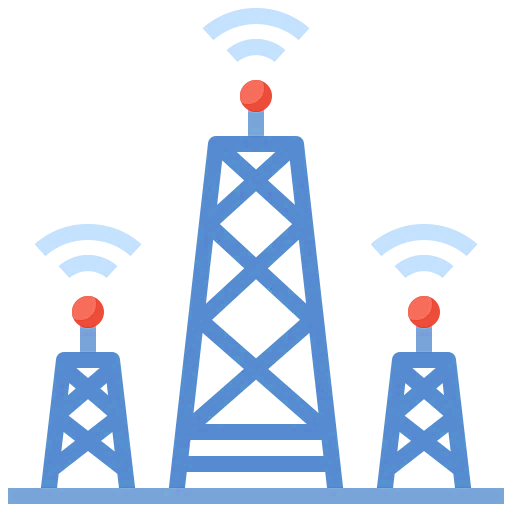 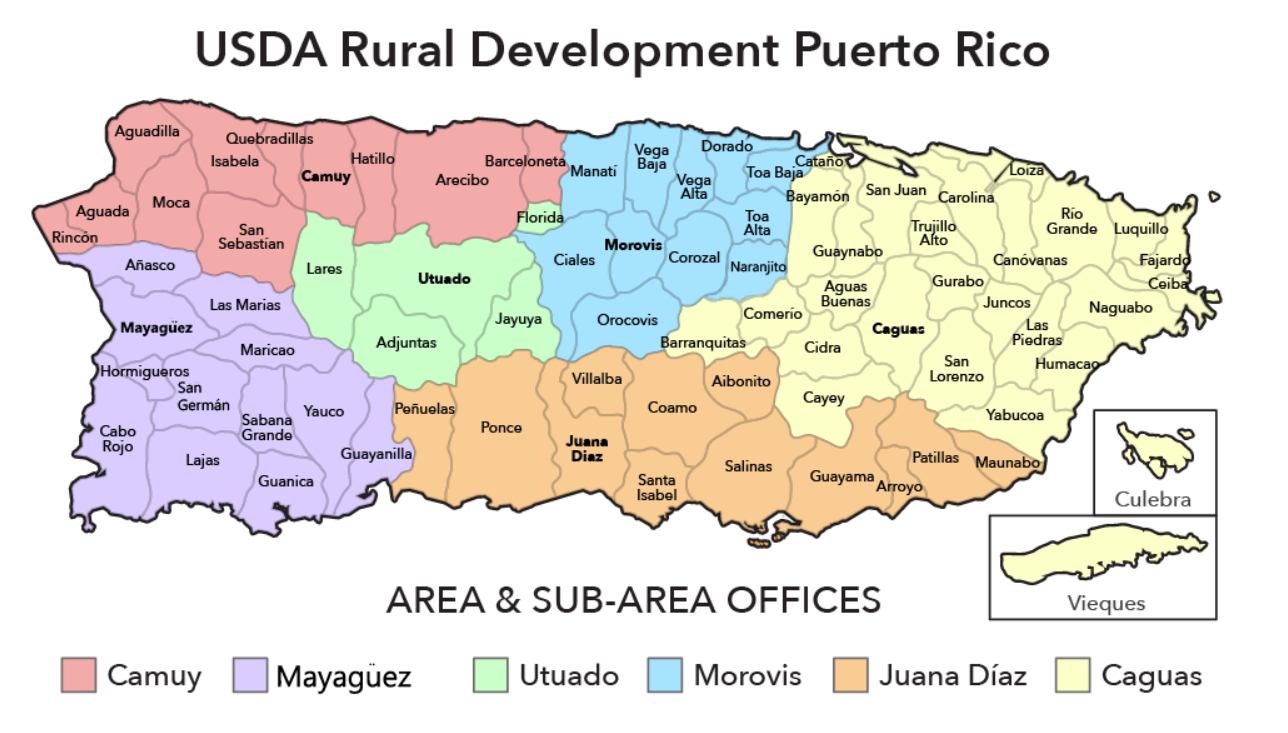 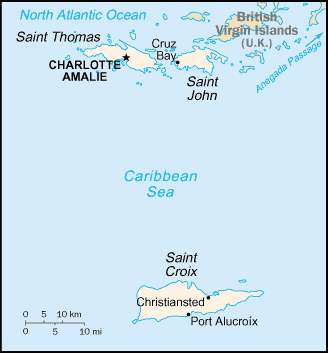 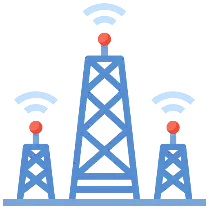 Directorio de Repetidores por municipios e Islas Vírgenes 2023 - 2024Adjuntas (Adjunteños)La Ciudad del Gigante Dormido
La Suiza de Puerto Rico
La Tierra de Lagos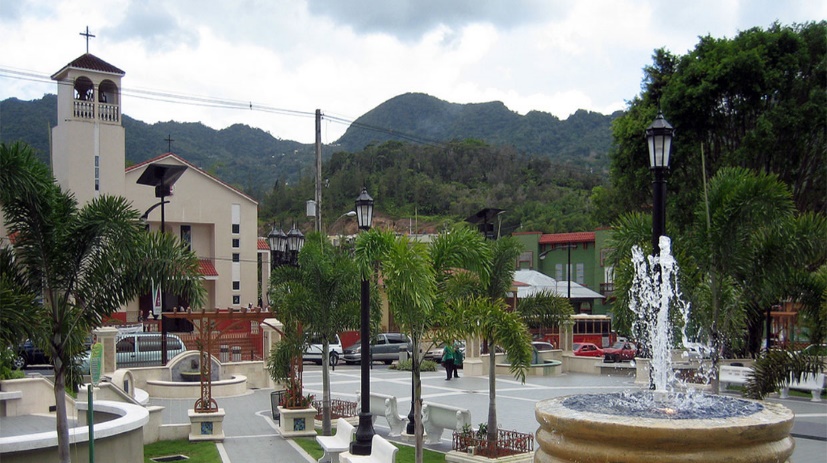 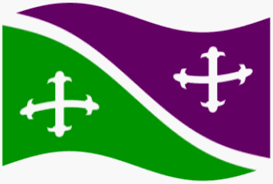 Fundación:Adjuntas fue fundado el 11 de agosto de 1815, por don Diego Maldonado. El nombre se deriva de «tierras adjuntas» porque fue parte del territorio de la Villa de San Blás de Illescas, conocido hoy día como Coamo.Desde los primeros años del siglo XIX existía en este valle, un conglomerado de veinte familias; Lugar que se conoce como la Calle de Canas. Don Diego Maldonado, dirigió la primera parroquia en dicho poblado.En 1831, el territorio de Adjuntas está constituido por cuatro barrios, hoy tiene 15 barrios. Para el 1914 se construye la Parroquia San Joaquín al lado de la Alcaldía. Luego fue demolida y se construyó la nueva parroquia al frente de la actual Plaza de Recreo en el año 1968.Aguada (Aguadeños)El Pueblo PlayeroLa Ciudad del Vaticano La Villa Sotomayor  La ‘Villa de San Francisco de Asís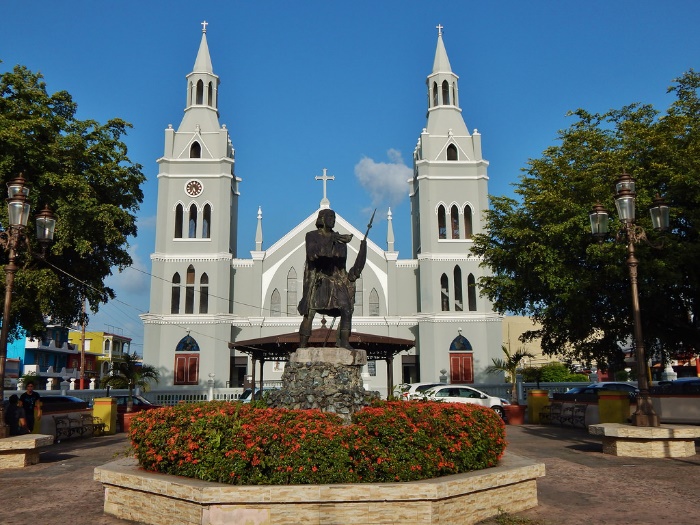 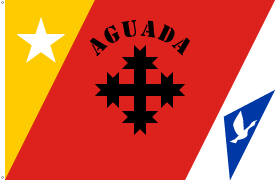 Aguadilla (Aguadillanos)La Villa del Ojo de Agua
El Pueblo de los Tiburones
El Nuevo Jardín del Atlántico
Hasta Donde Las Piedras Cantan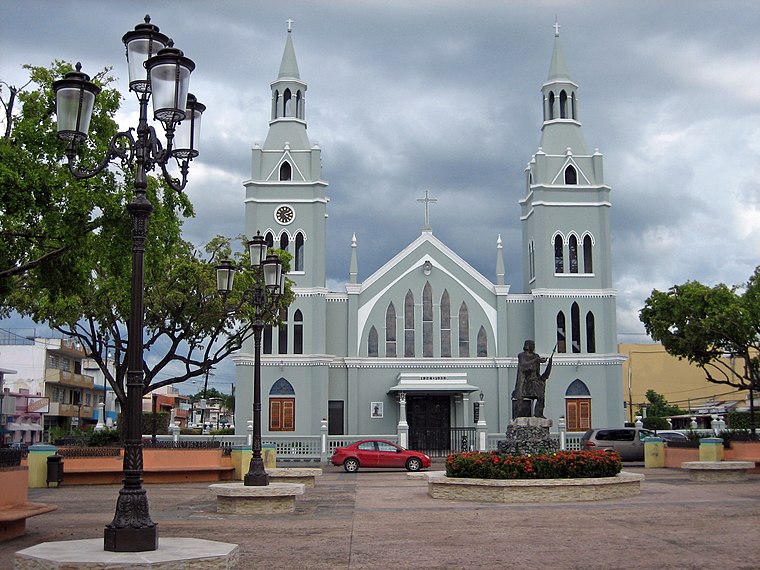 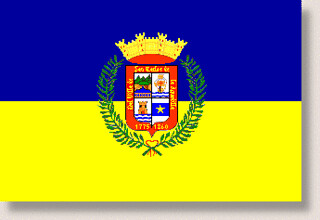 Aguas Buenas (Aguasbonenses)La Ciudad de las Aguas Claras
Los Mulos
El Oasis de Puerto Rico
Los Ñocos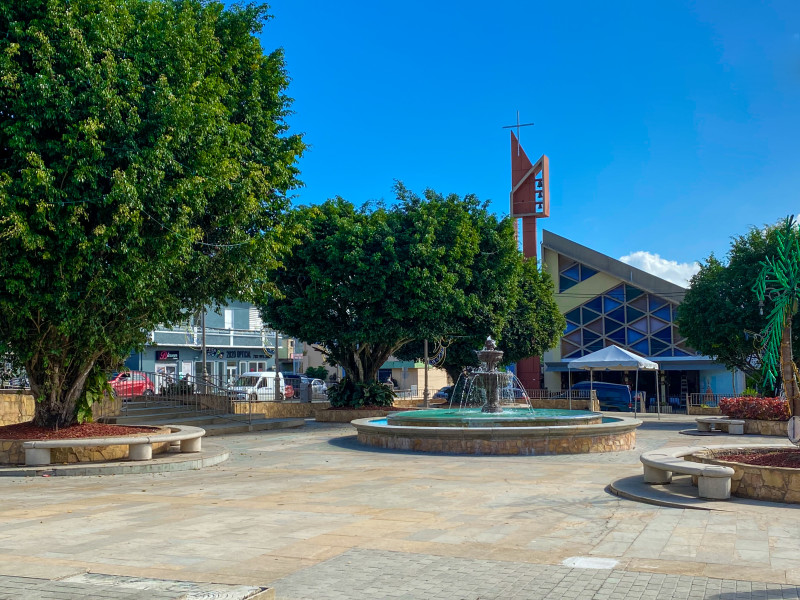 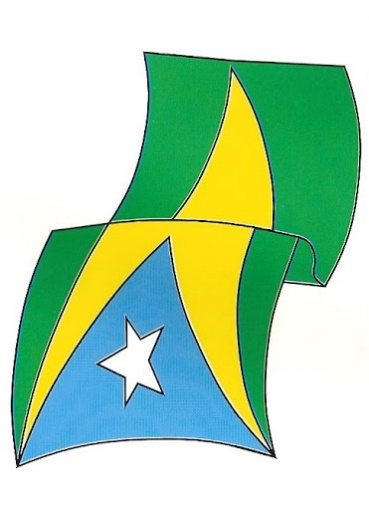 Aibonito (Aiboniteños)La Ciudad de las Flores
La Ciudad Fría
El Jardín de Puerto Rico
La Nevera De Puerto Rico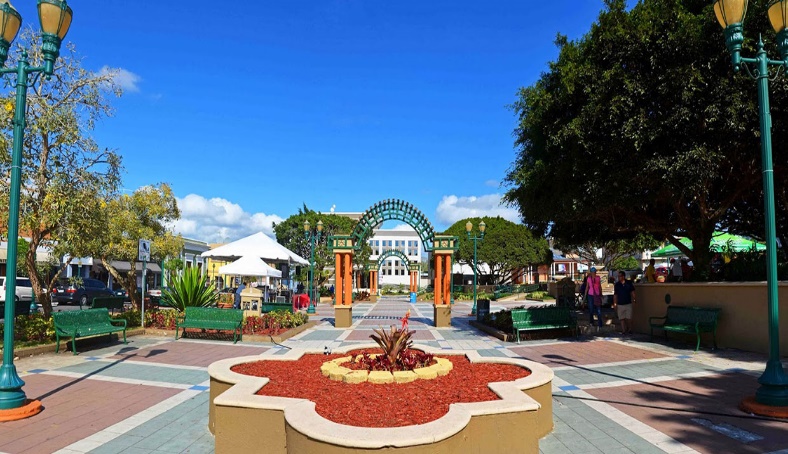 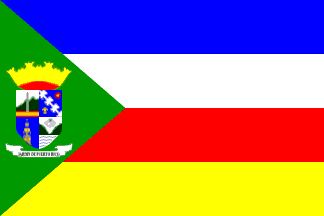  Desde las montañas de Aibonito se pueden ver varios puntos de las costas sur y norte de Puerto Rico tales como la Isla de Caja de Muertos y la Bahía de San Juan. Entre Aibonito y Barranquitas se encuentra el cañón San Cristóbal, en el cual nacen varias charcas, existe vegetación abundante y destacan algunas caídas de agua y acantilados. Aibonito cuenta con algunos depósitos de arcilla blanca muy utilizados para la alfarería y cerámica.Arecibo (Arecibeños)La Villa del Capitán Correa
Muy Leal
Ciudad del Cetí
Diamante del Norte
Los Capitanes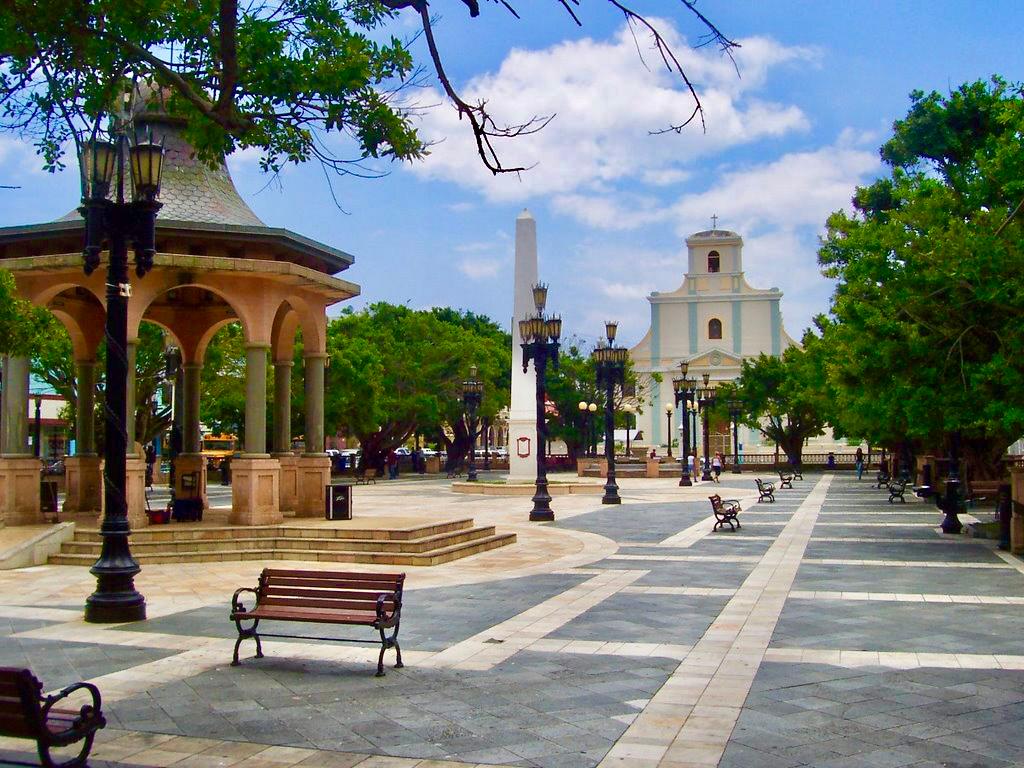 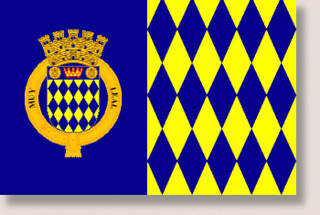 Arroyo (Arroyanos)El Pueblo Grato
Los Bucaneros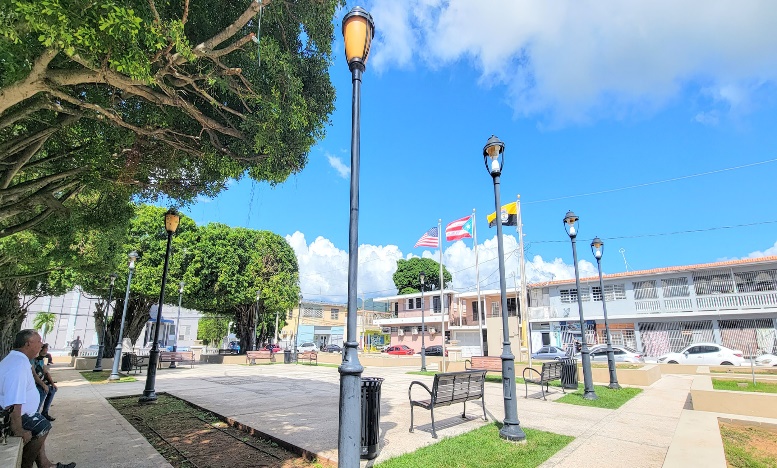 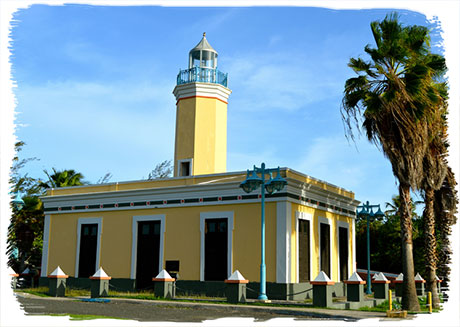 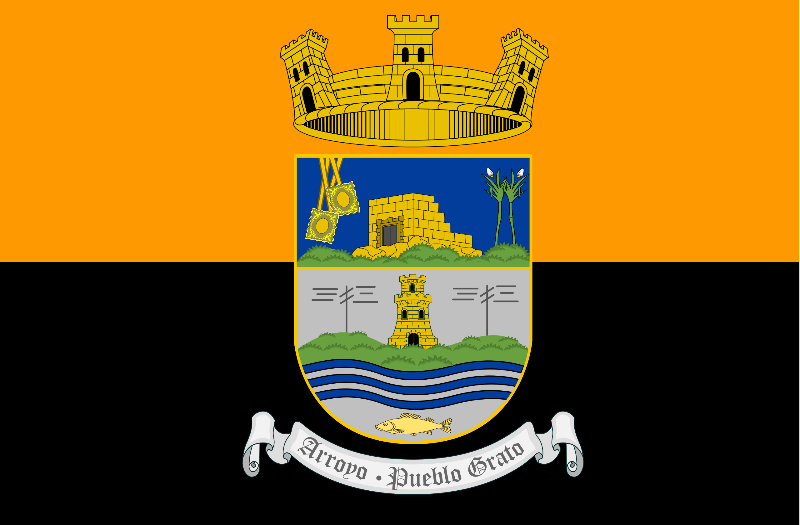 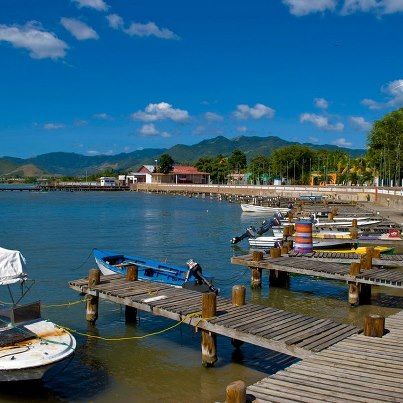 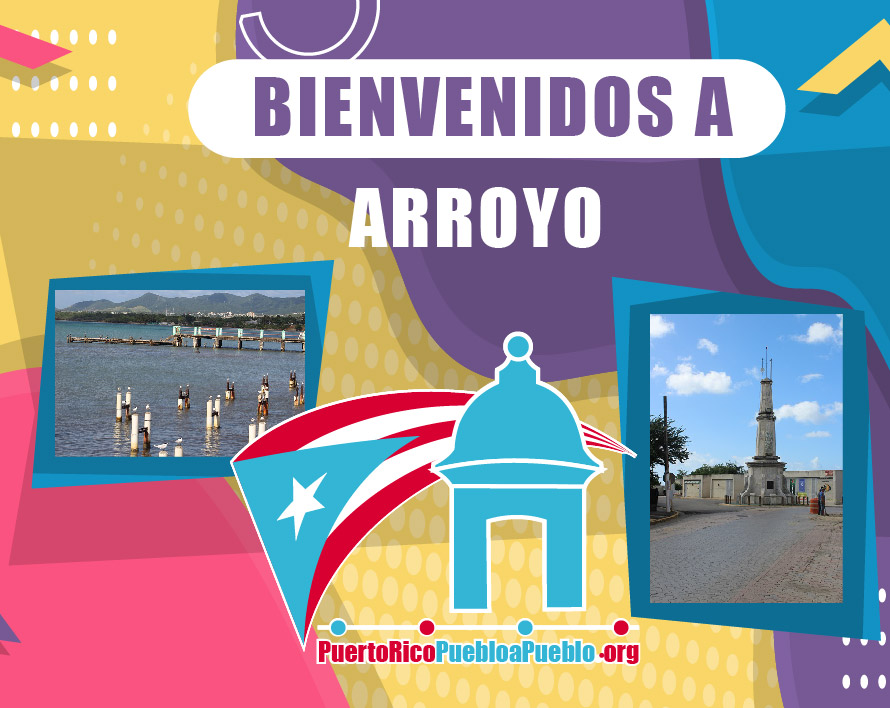 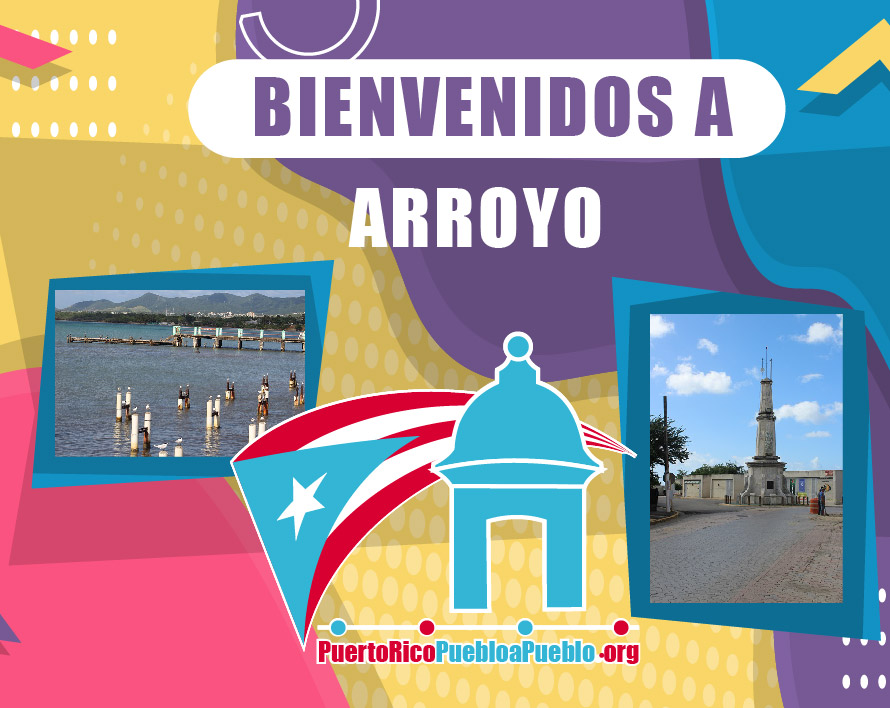 Añasco (Añasqueños) Donde Los Dioses Mueren
El Pueblo de los Morcilleros
Los Nativos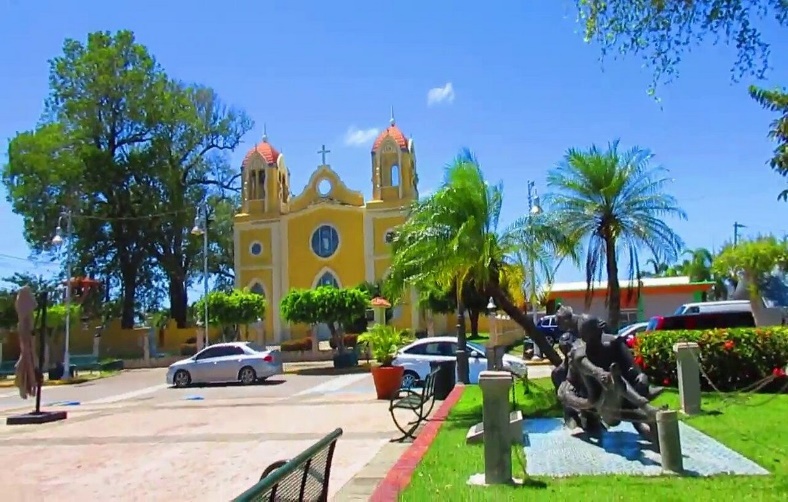 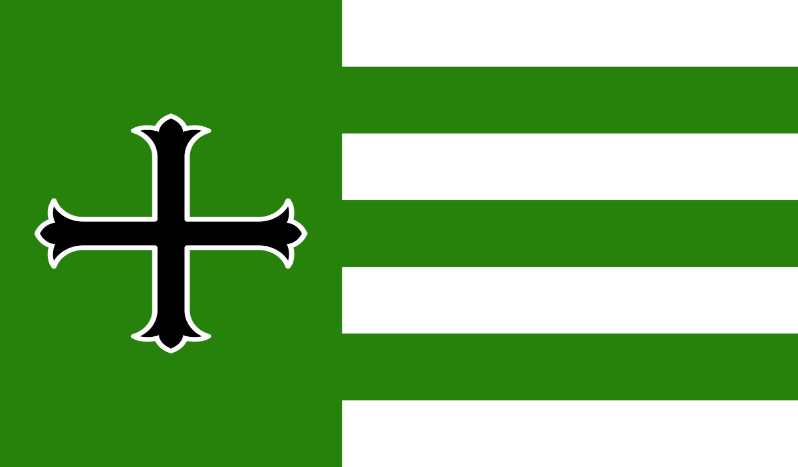 Barranquitas (Barranquiteños)Cuna de Próceres
Cuna Feria de Artesanías
El Altar de la Patria
El Pueblo de Luis Muñoz Rivera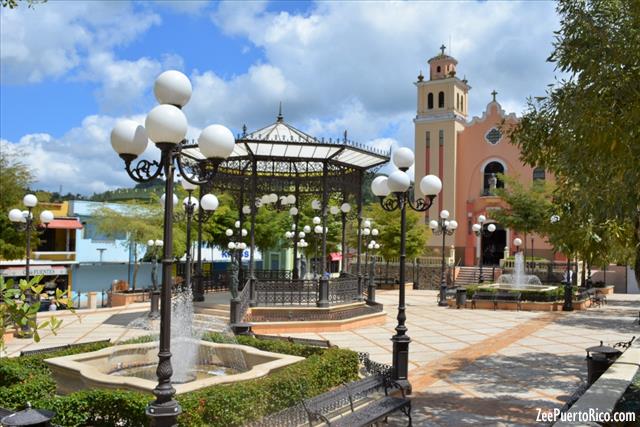 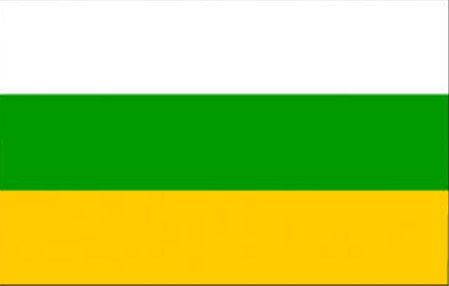 Bayamón (Bayamoneses) El Pueblo del Chicharrón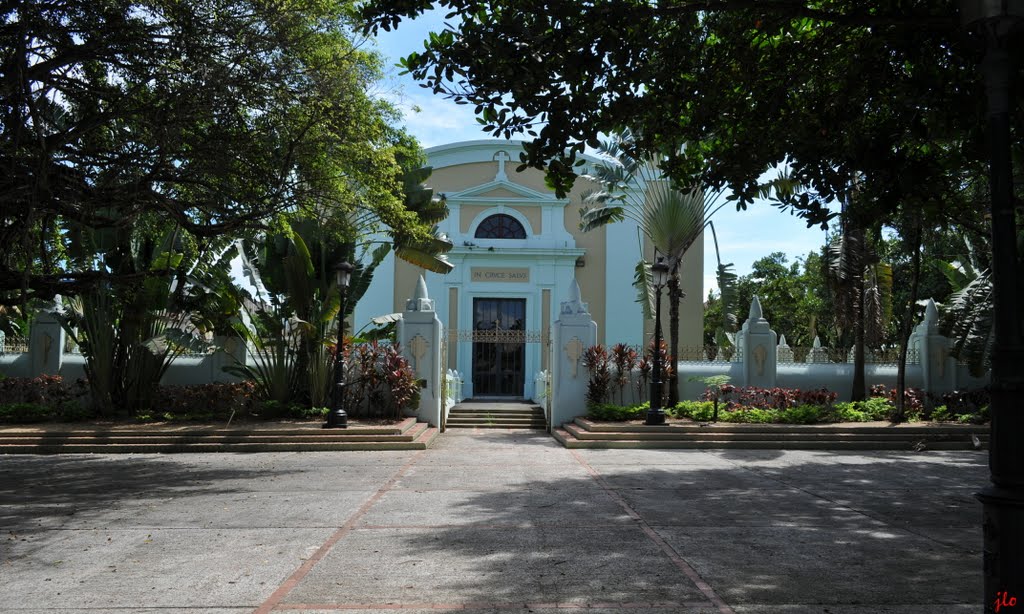 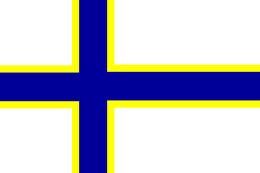 Caguas (Cagüeños)La Ciudad del Turabo
El Corazón de Boriquén
La Ciudad Criolla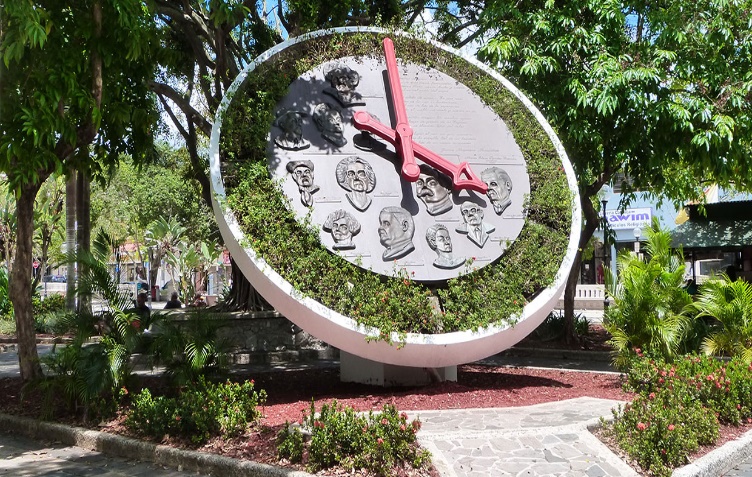 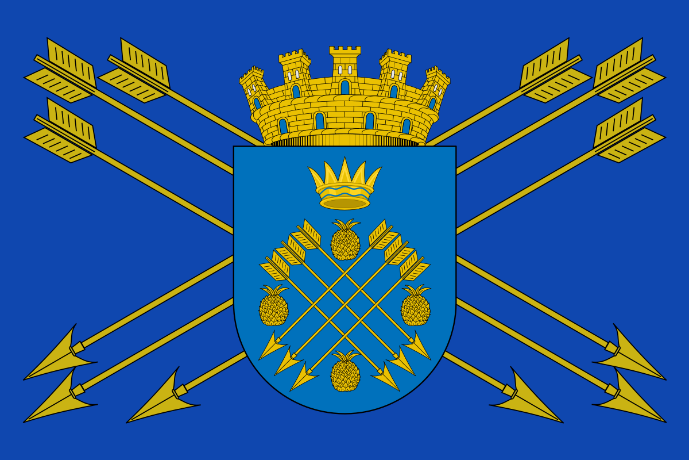 Camuy (Camuyanos)Ciudad Romántica
Ciudad de los Areneros
Ciudad del Sol Taino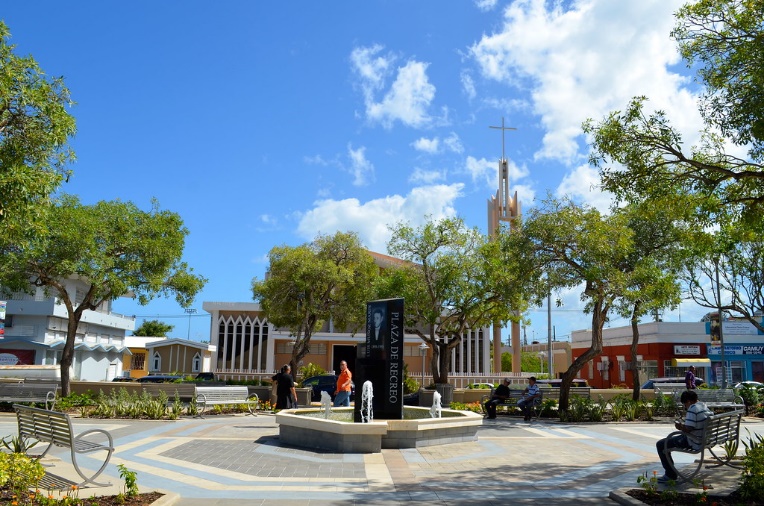 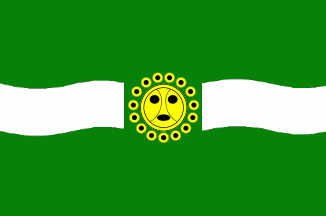 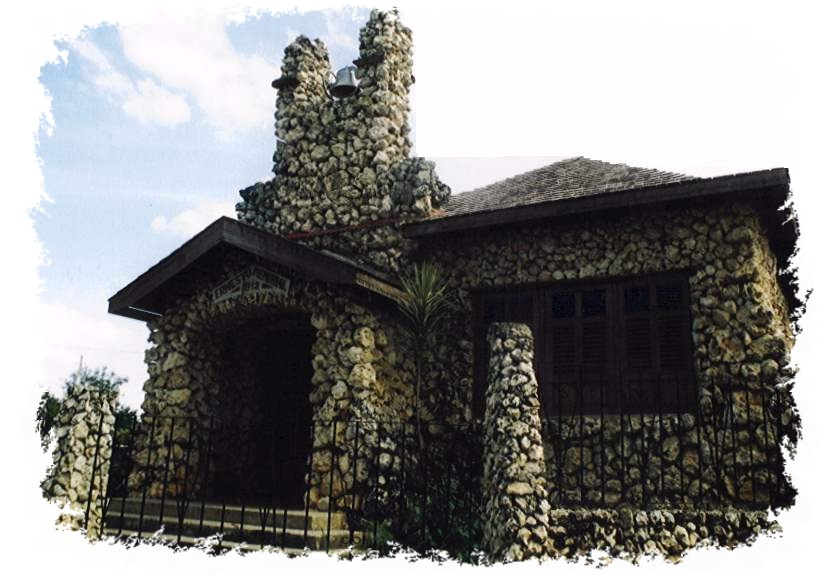 Canóvanas (Canovanenses) Pueblo Valeroso
Ciudad de los Indios
La Ciudad de las Carreras
El Pueblo del Chupacabras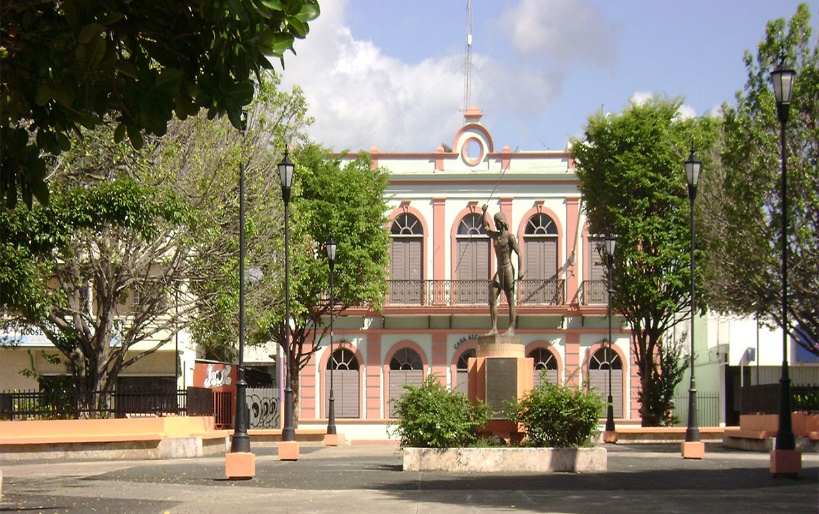 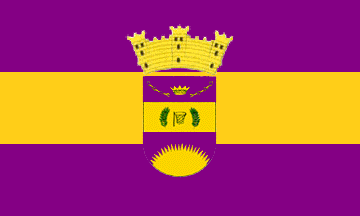 Carolina (Carolinenses)Tierra de Gigantes
Los Tumba Brazos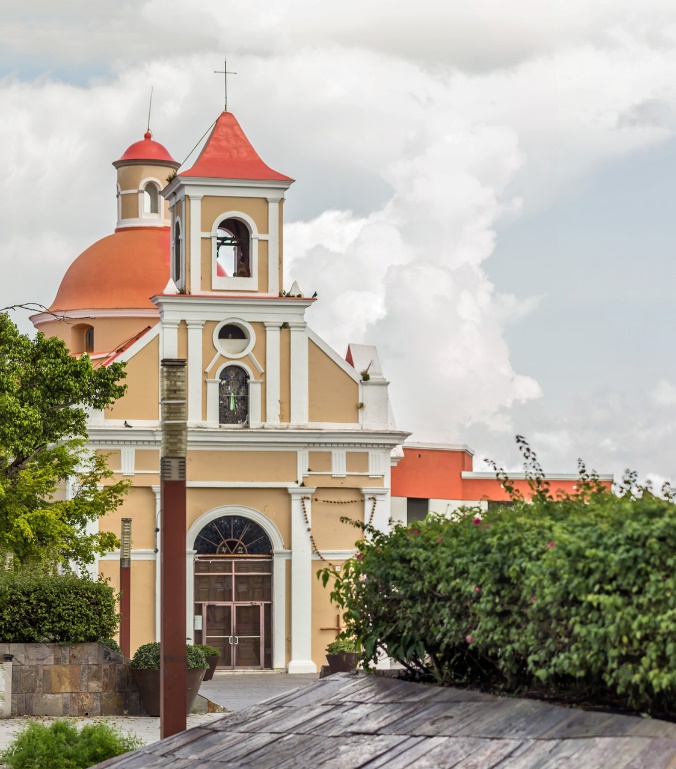 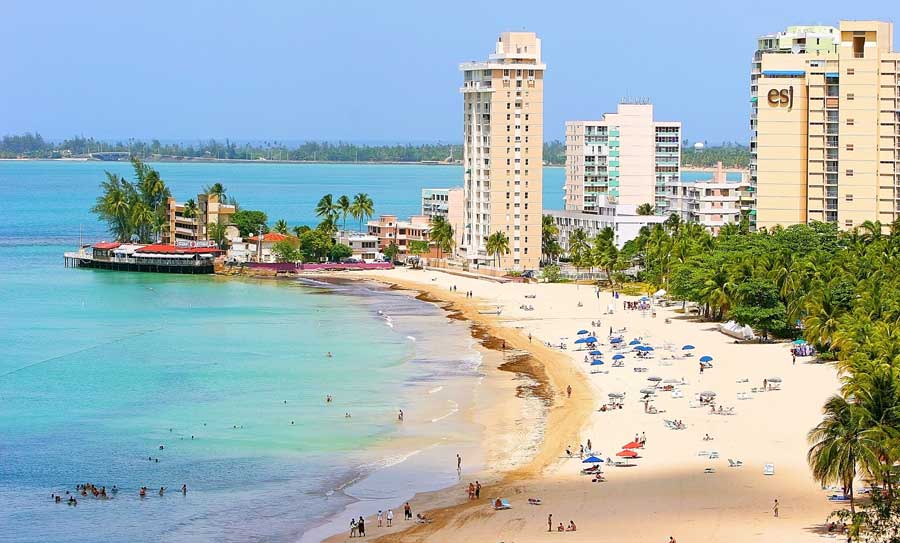 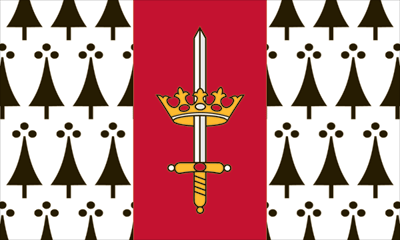 Cataño (Catañeses)El Pueblo Que Se Negó a Morir
La Antesala de la Capital
El Pueblo Olvidado
El Pueblo de los Jueyeros
El Pueblo de los Lancheros 	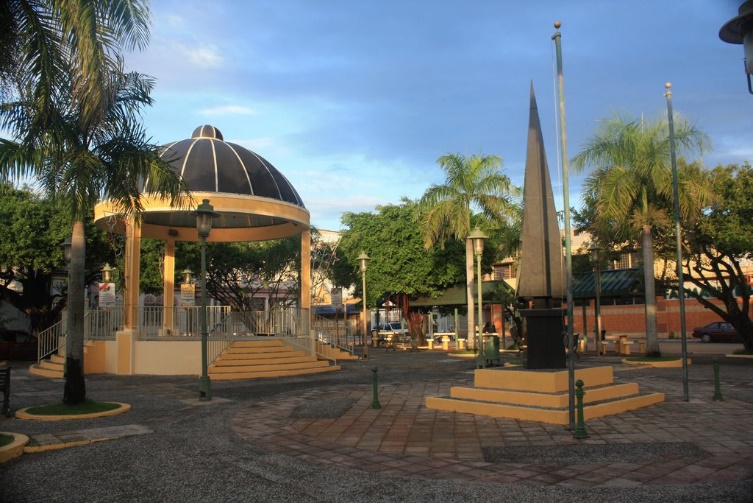 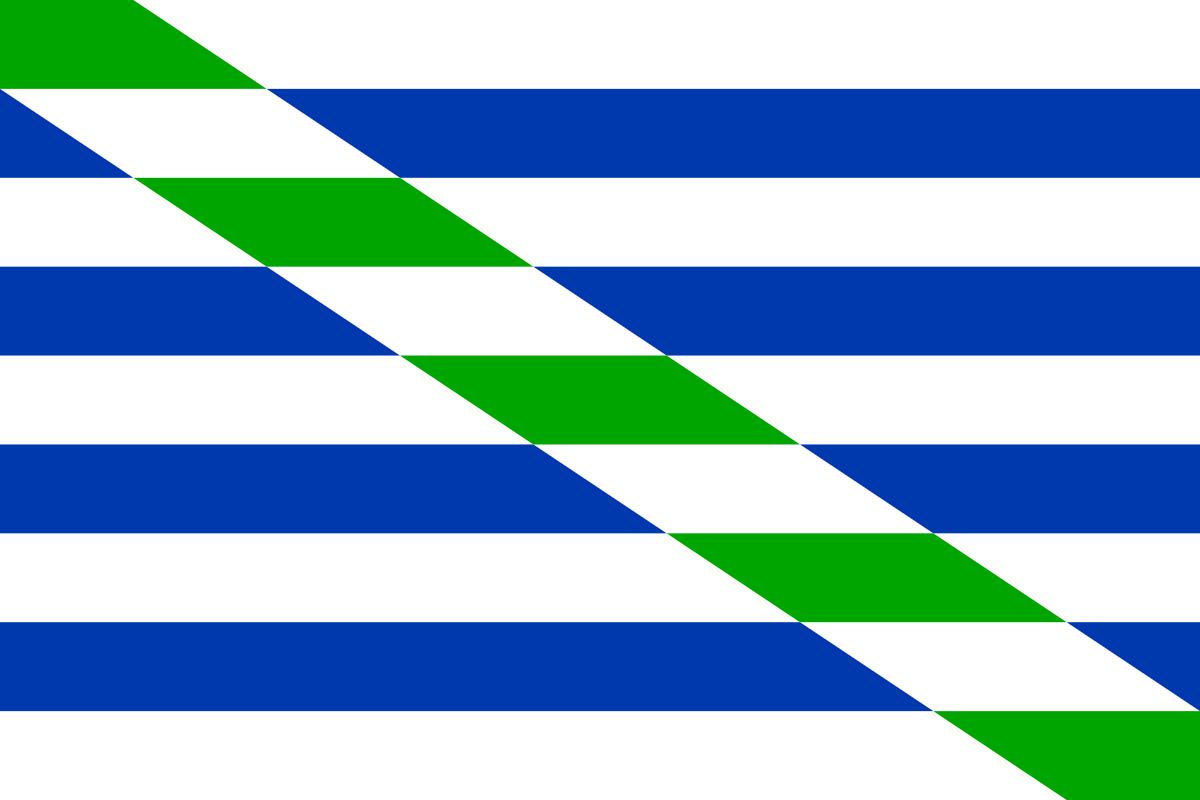 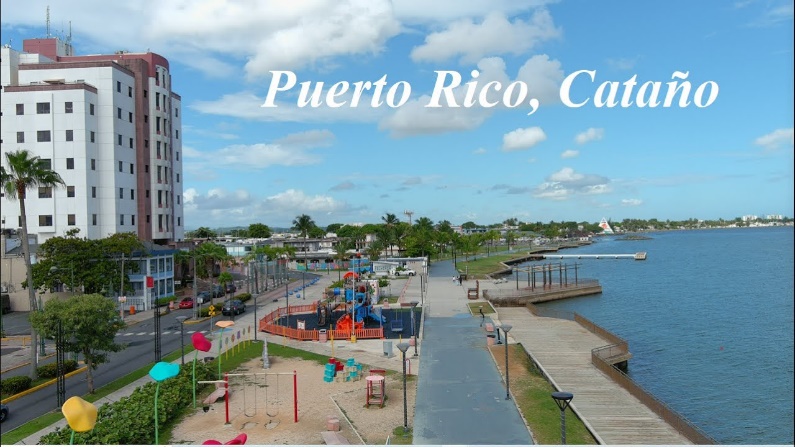 Cayey (Cayeyanos)Ciudad de las Brumas
Ciudad del Torito
Ciudad del Coquí Dorado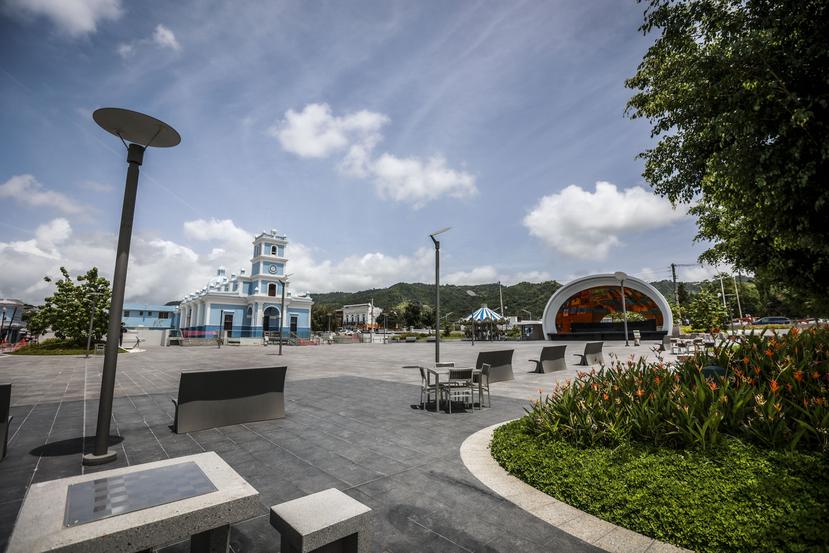 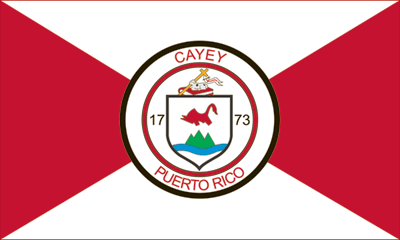 Ceiba (Ceibeños)Los Come Sopas
La Ciudad del Marlín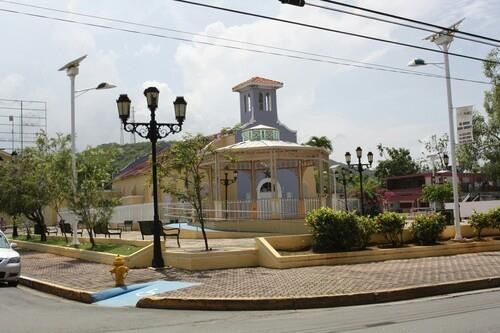 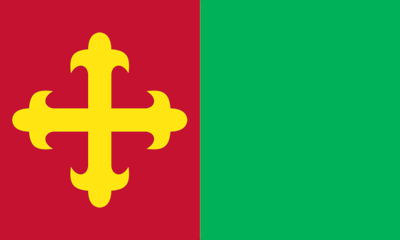 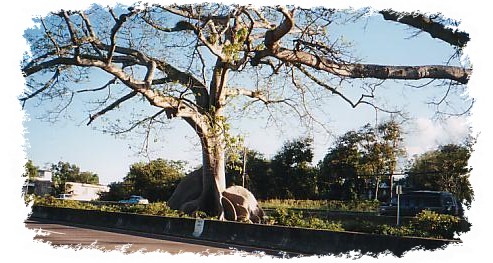 Cidra (Cidreños)El Pueblo de la Eterna Primavera
El Pueblo de la Paloma Sabanera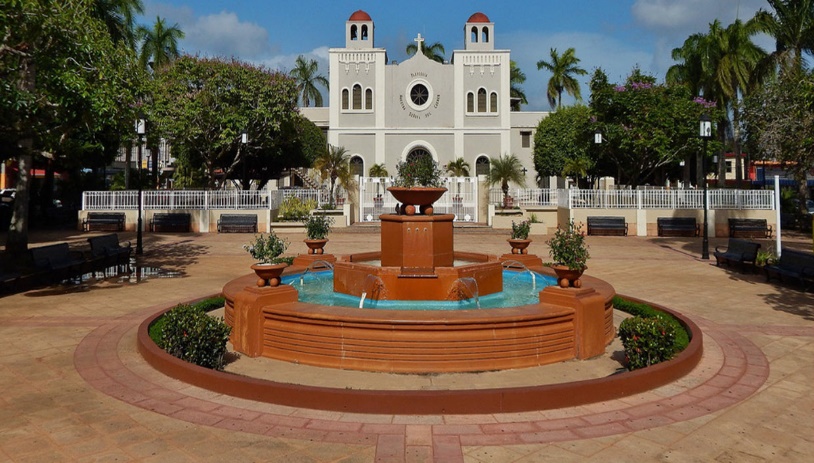 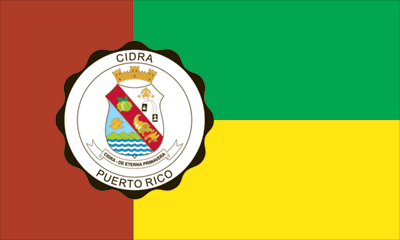 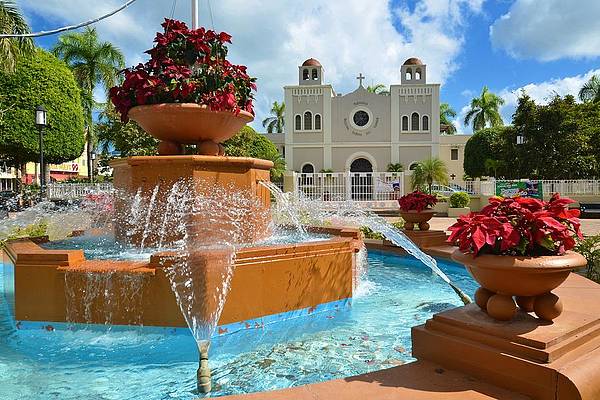 Coamo (Coameños)La Villa de San Blas de Illescas
Los Maratonistas
La Villa Añeja
Ciudad de las Aguas Termales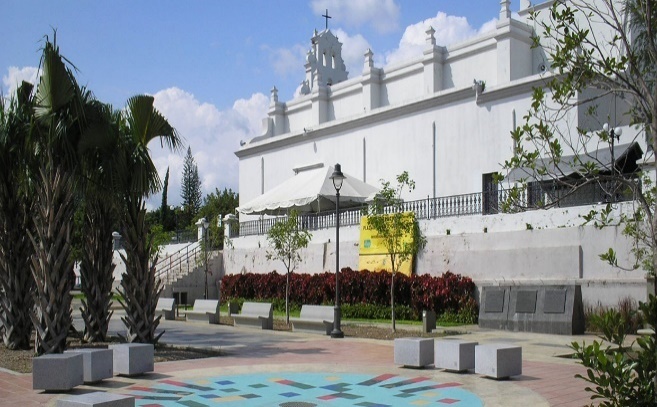 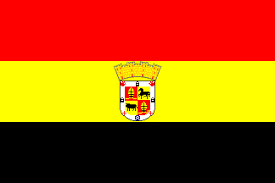 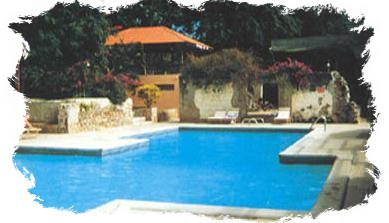 Comerío (Comerieños) La Perla del Plata
Pueblo de los Guabaleros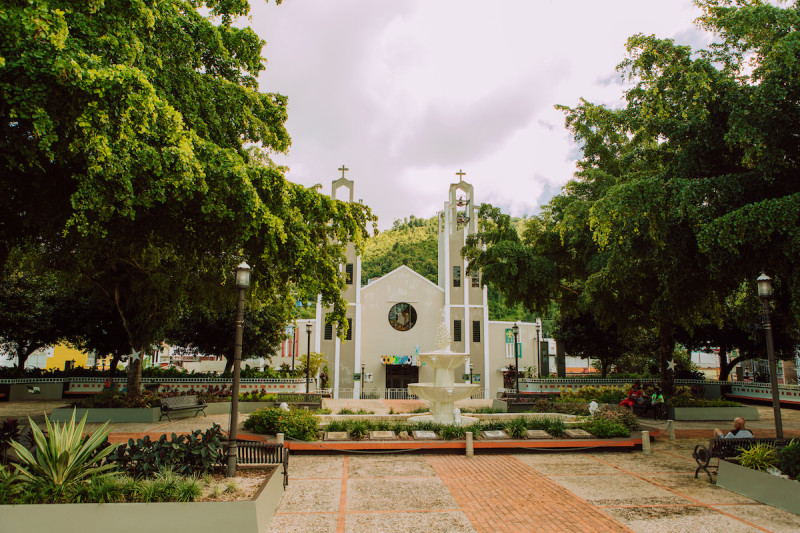 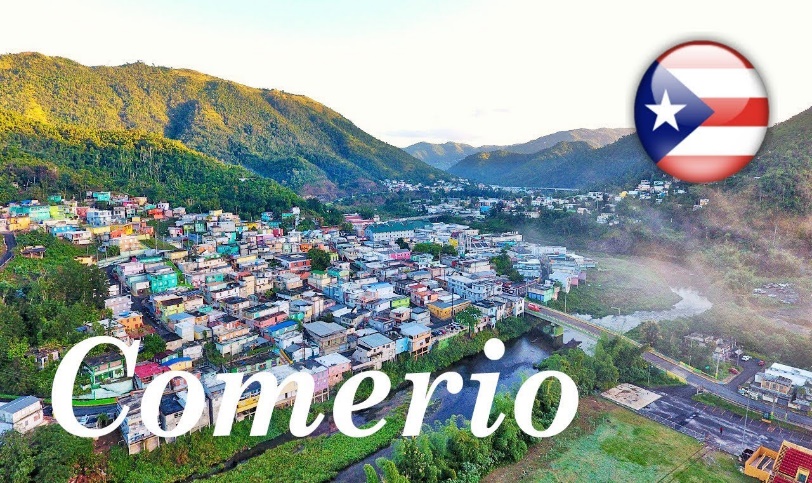 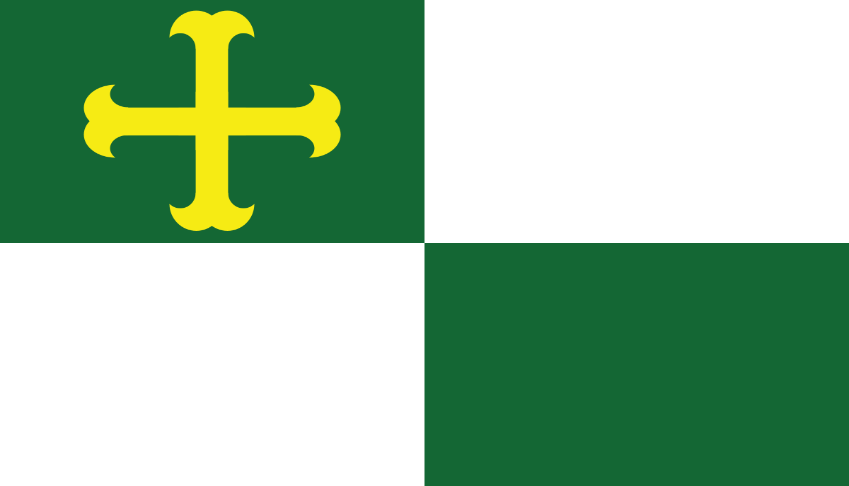 Corozal (Corozaleños)La Cuna del Voleibol
Los Plataneros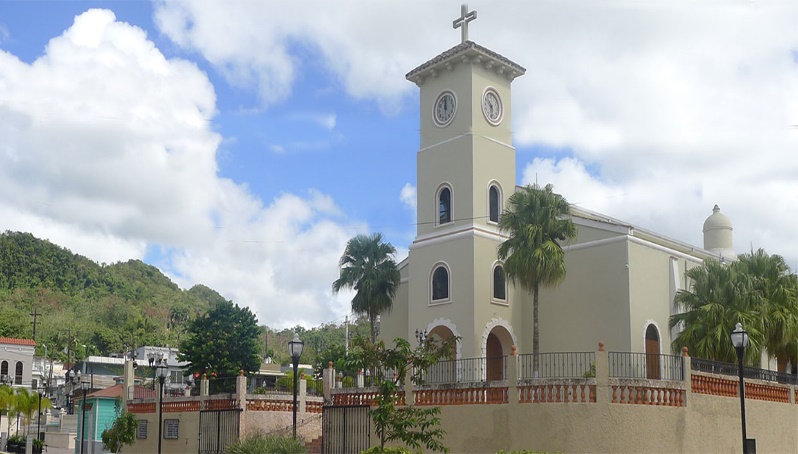 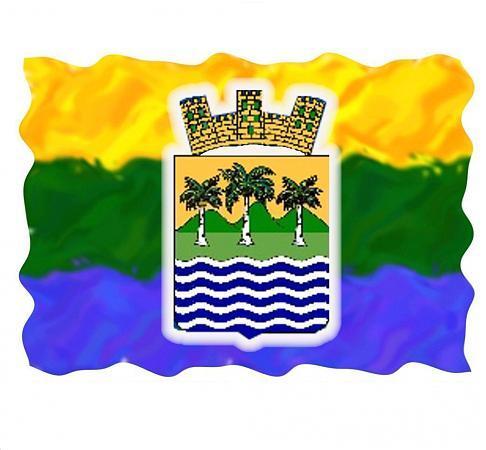 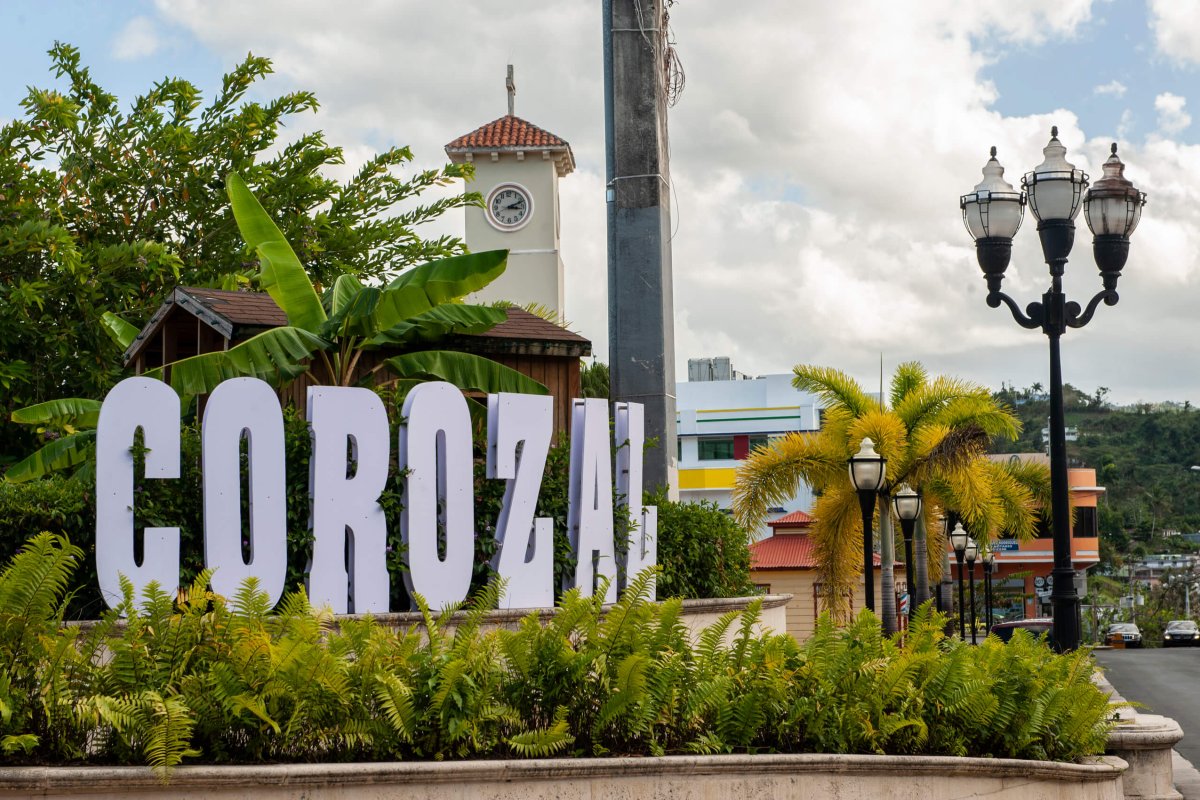 Culebra (Culebrenses)Isla Chiquita
La Isla Municipio
Última Virgen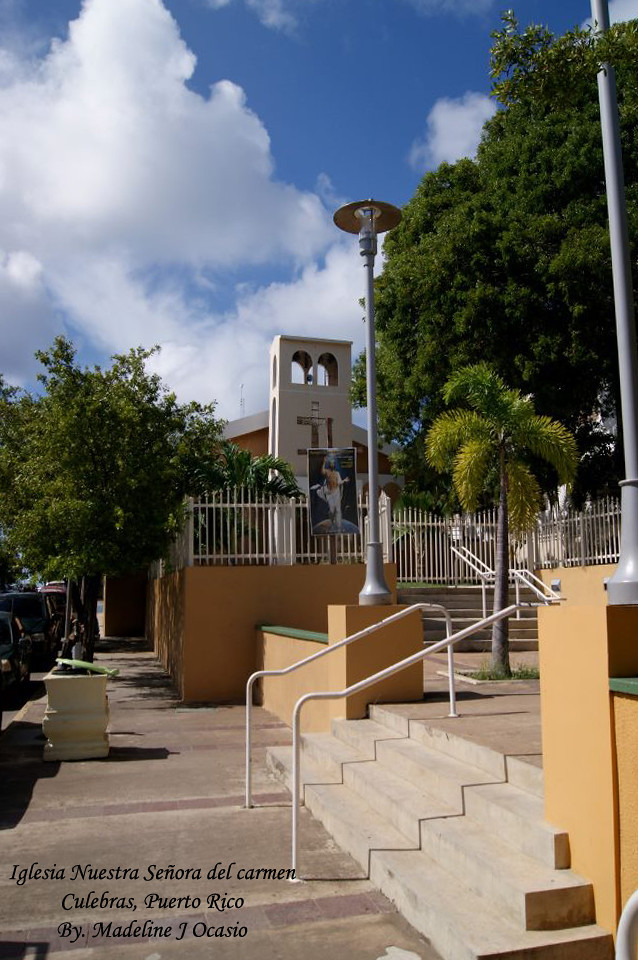 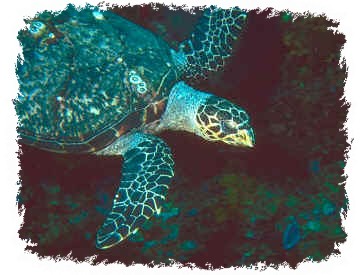 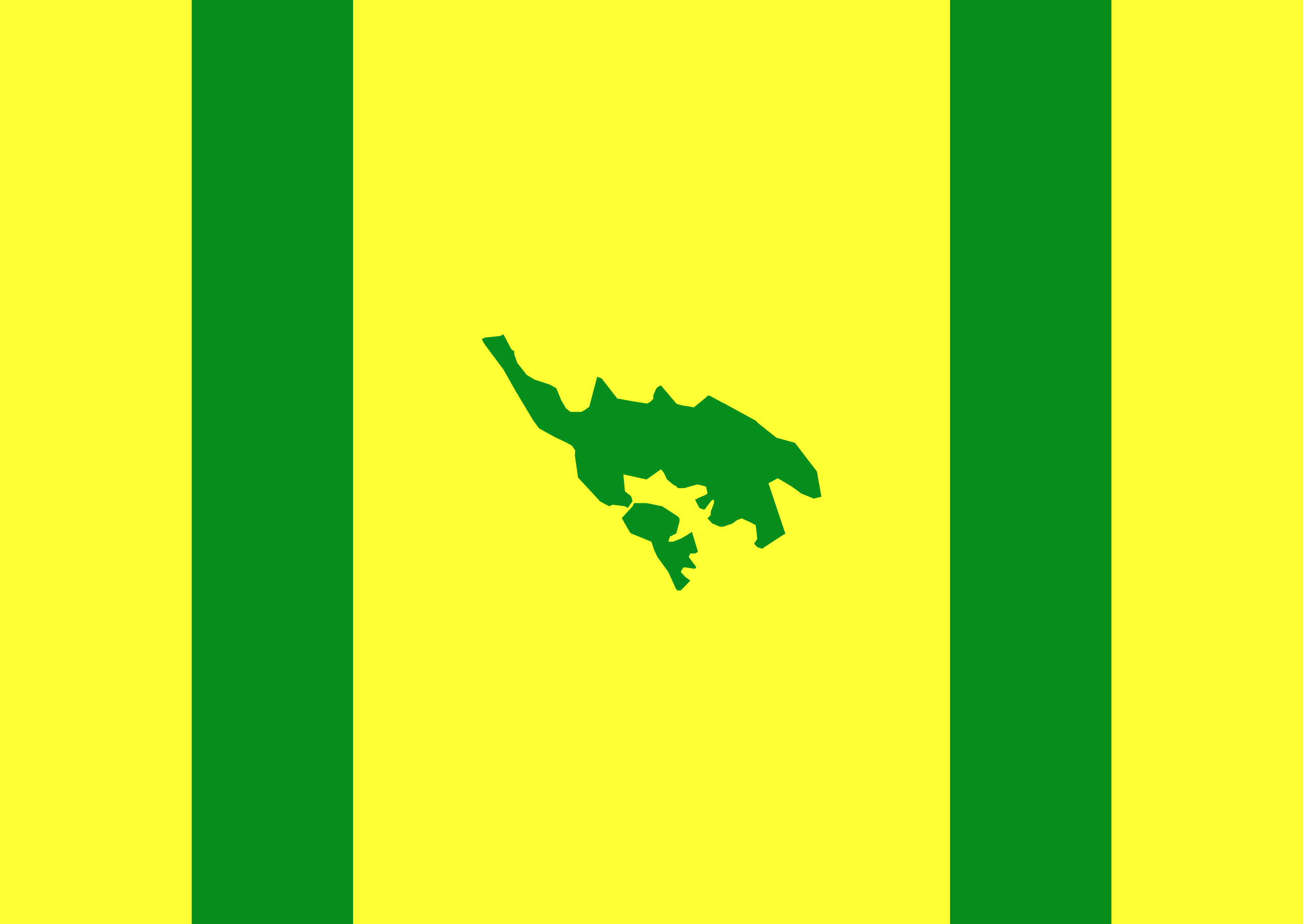 Dorado (Doradeños)Ciudad Dorada
La Más Limpia de Puerto Rico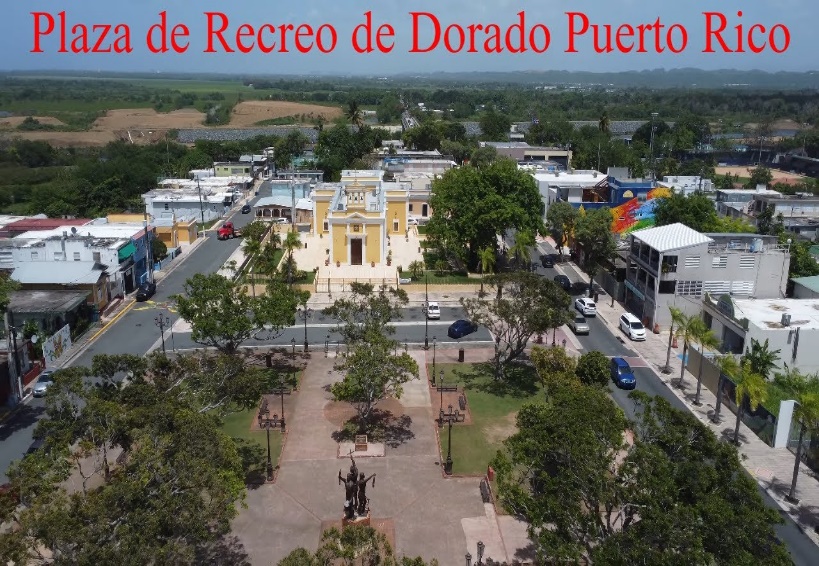 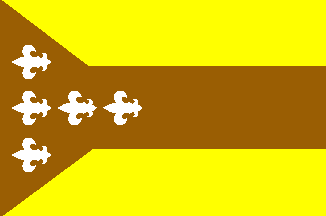 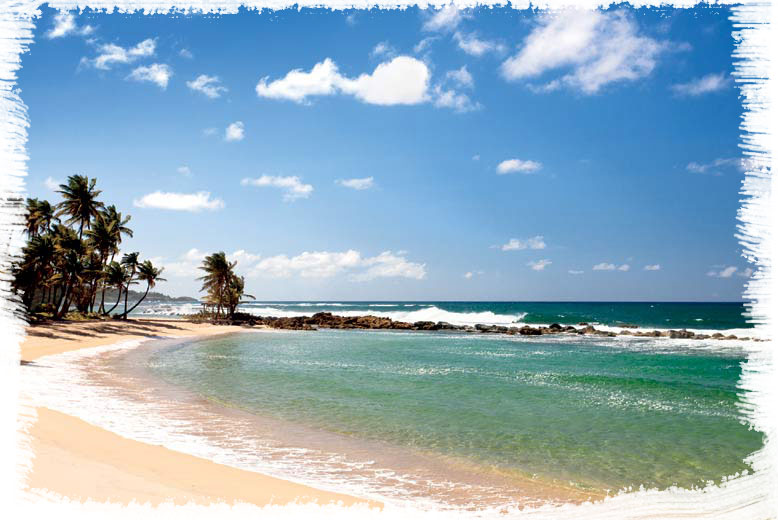 Fajardo (Fajardeños)Los Cariduros
La Metrópolis del Sol Naciente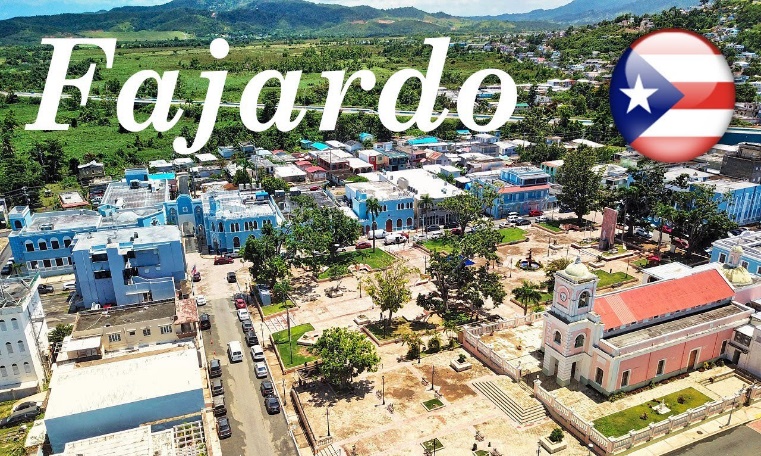 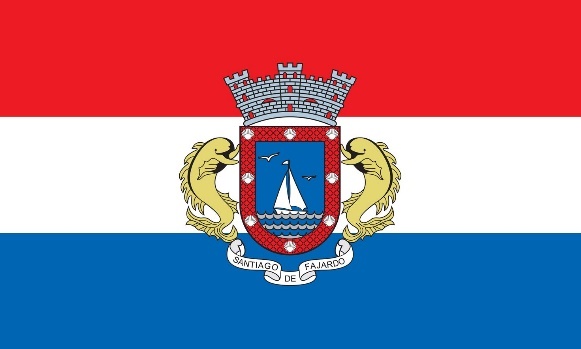 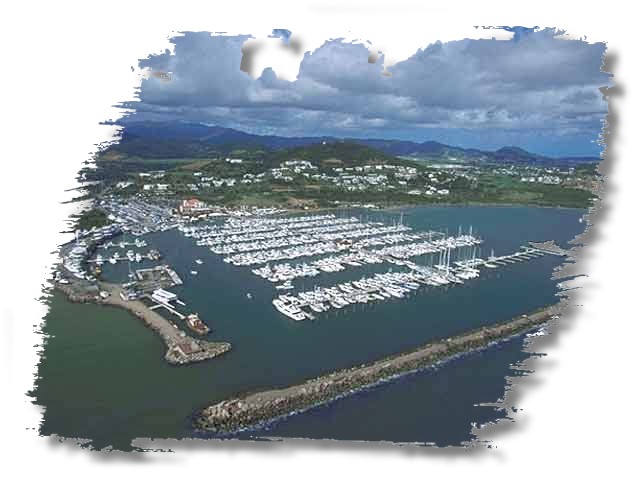 Guayama (Guayameses)El Pueblo de los Brujos
Ciudad Bruja
La Ciudad del Guamaní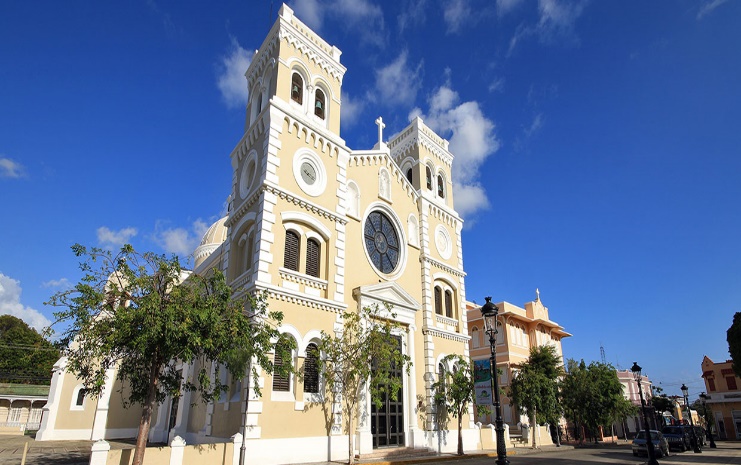 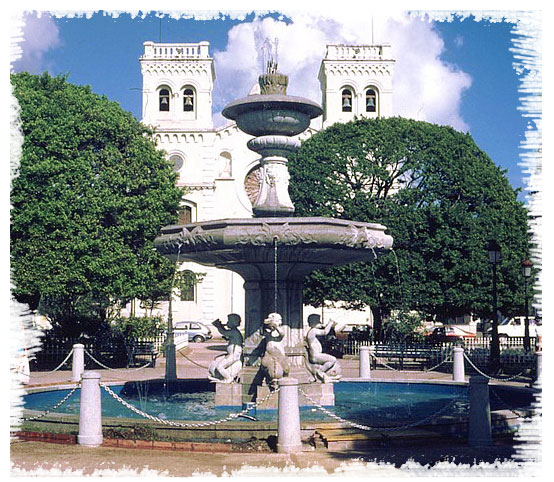 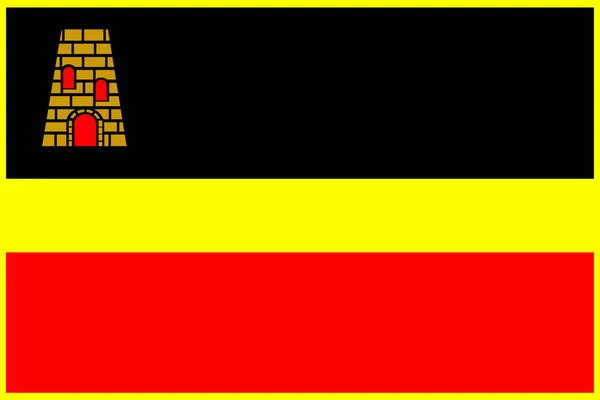 Guaynabo (Guaynabeños)Primer Poblado de Puerto Rico
Guaynabo la Ciudad de los Conquistadores
El Pueblo del Carnaval Mabó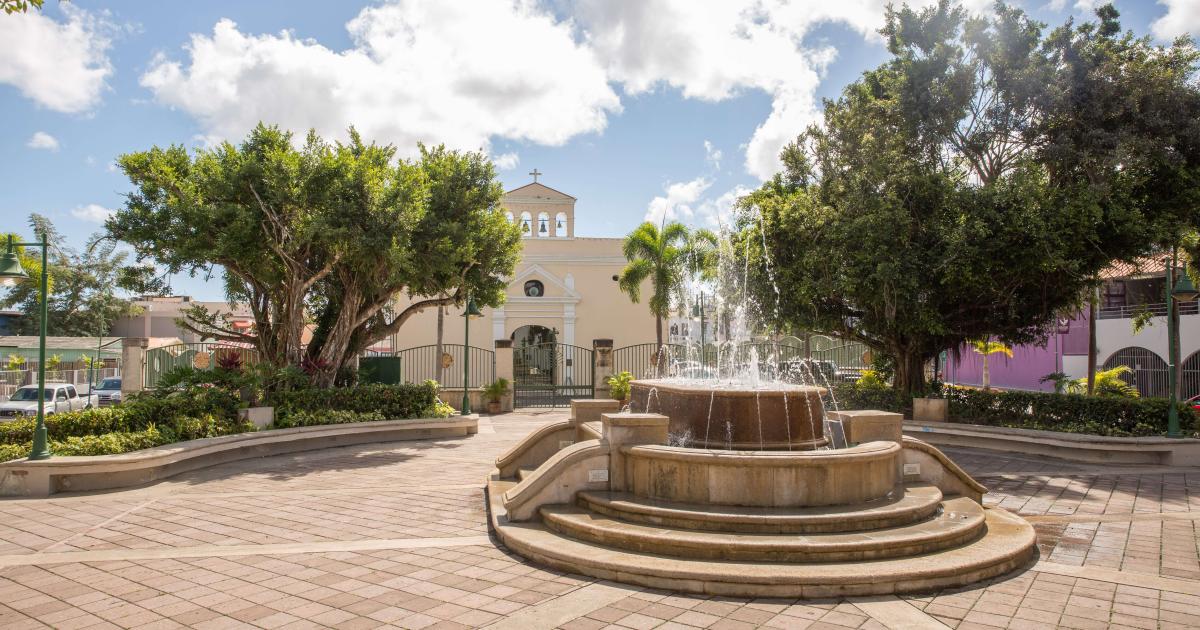 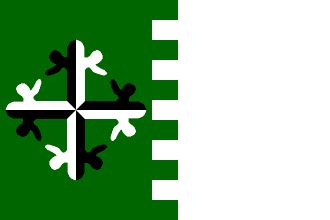 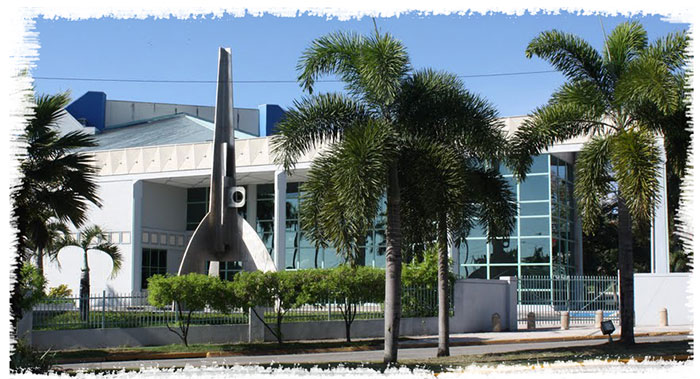 Gurabo (Gurabeños) El Pueblo de las Escaleras
Puerta del Turismo del Sureste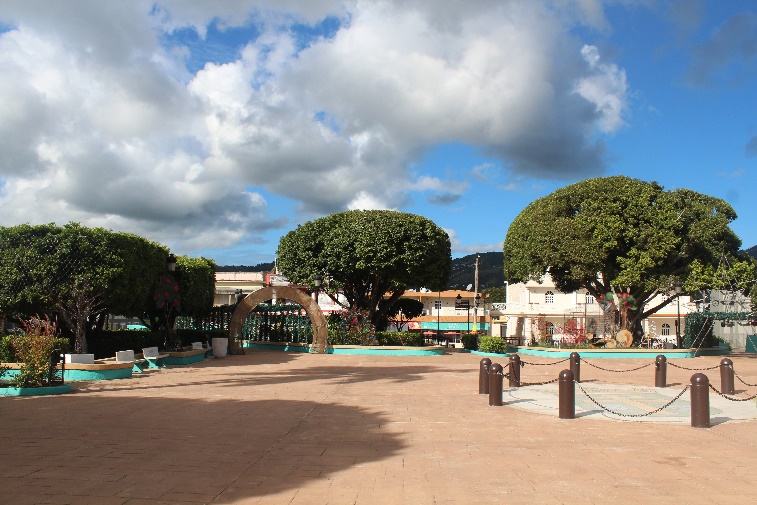 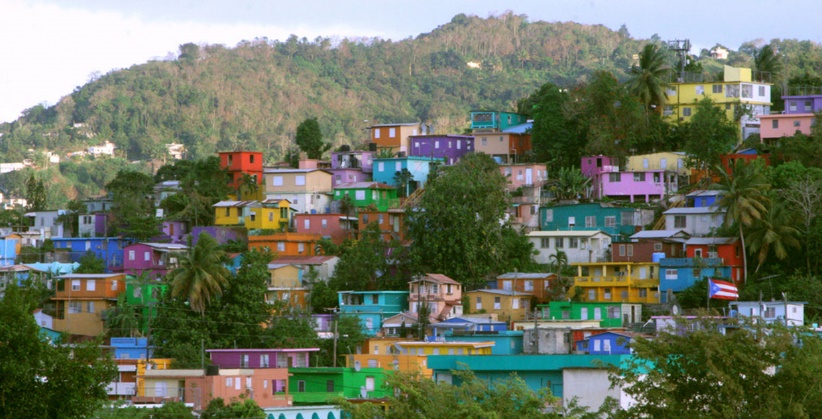 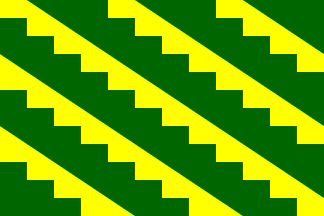 Isabela (Isabelinos) El Jardín del Noroeste
Los Gallitos
El Pueblo de los Quesitos de Hoja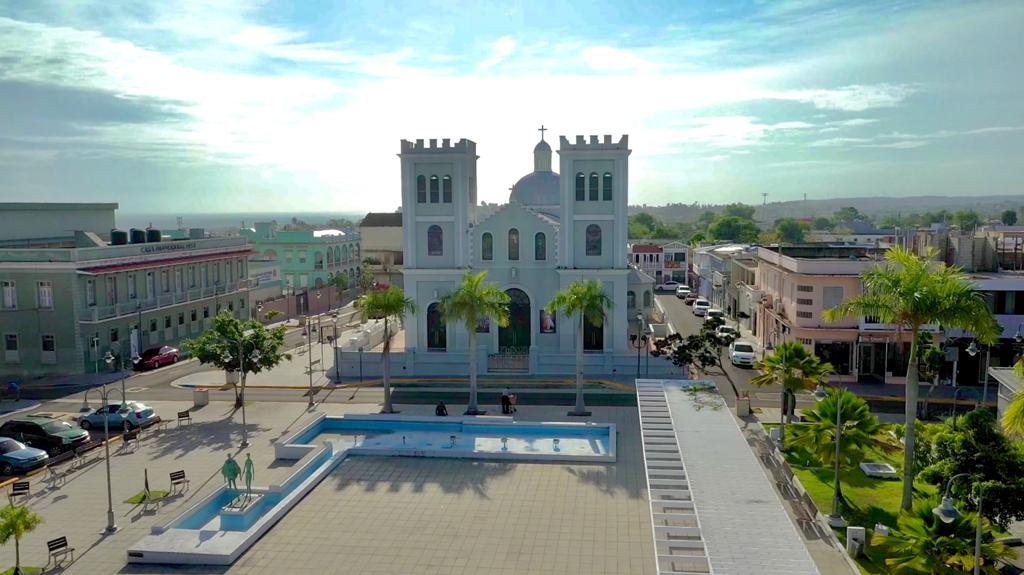 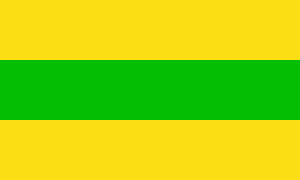 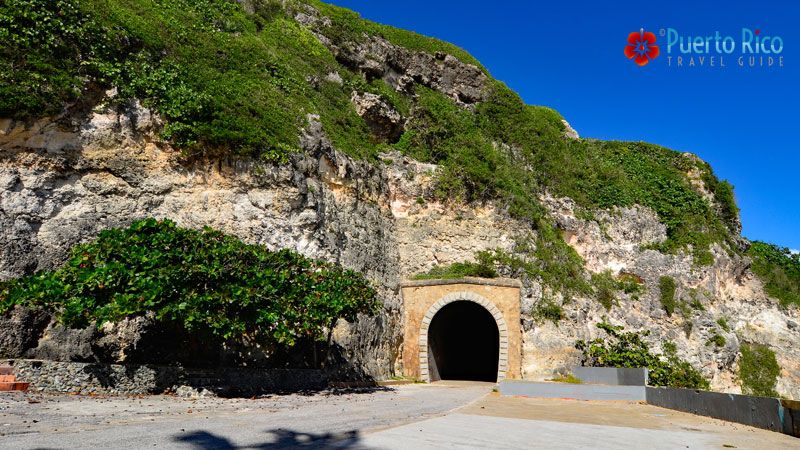 Jayuya (Jayuyanos) El Pueblo de Los Tres Picachos
Los Tomateros
La Capital Indígena de Puerto Rico
El Mirador de Puerto Rico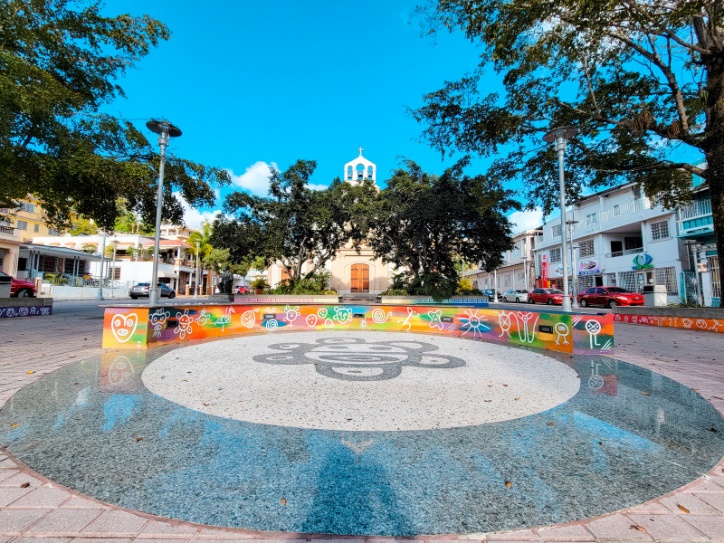 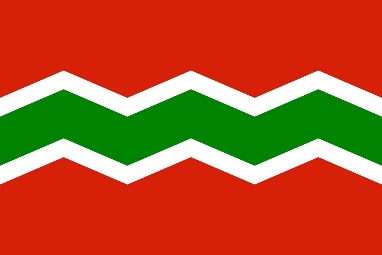 Lajas (Lajeños) La Ciudad Cardenalicia
Los Tira Piedras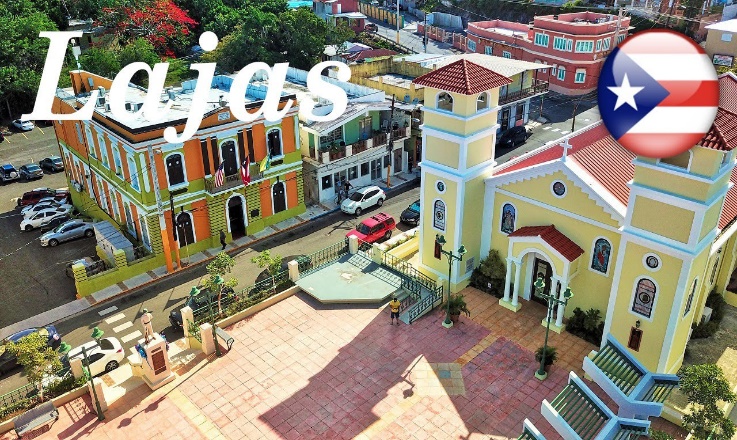 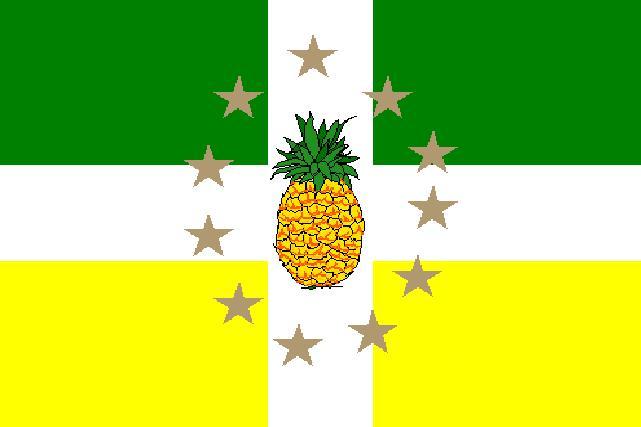 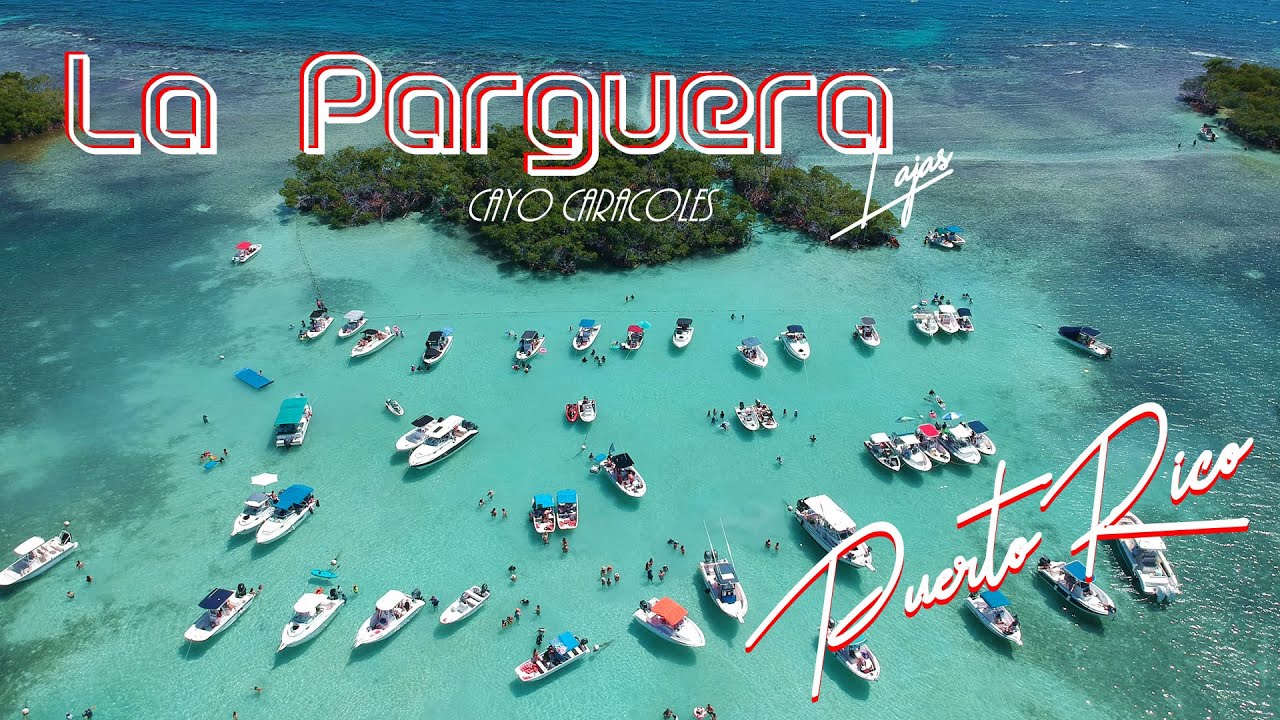 Lares (Lareños)Cuidad del Grito
Los PatriotasCiudad de los cielos abiertos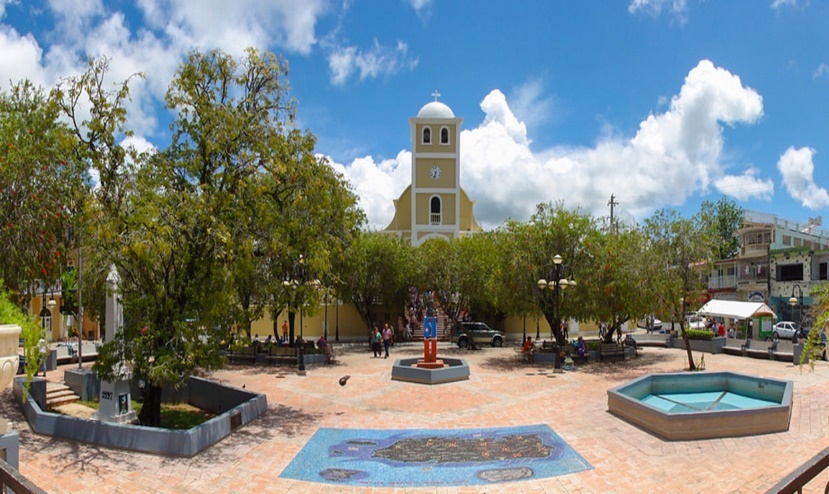 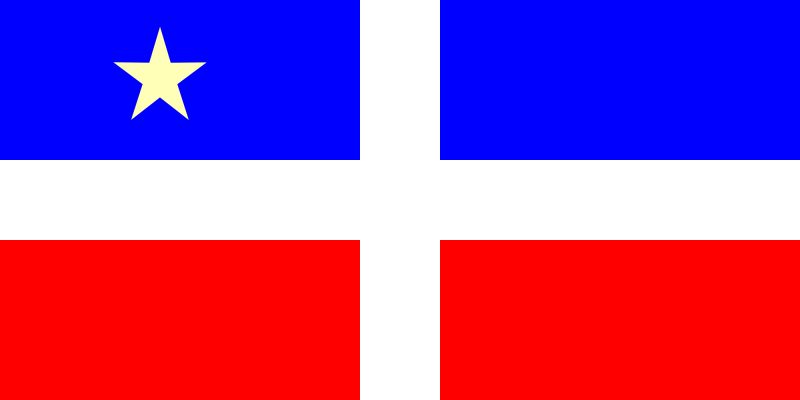 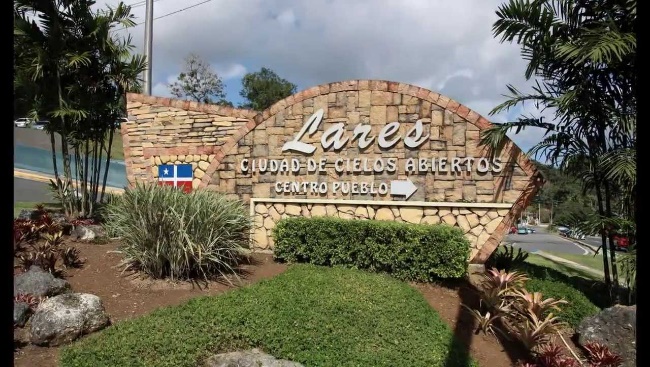 Las Piedras (Pedreños o Pedrences)Ciudad Artesanal
Los Come Guábaras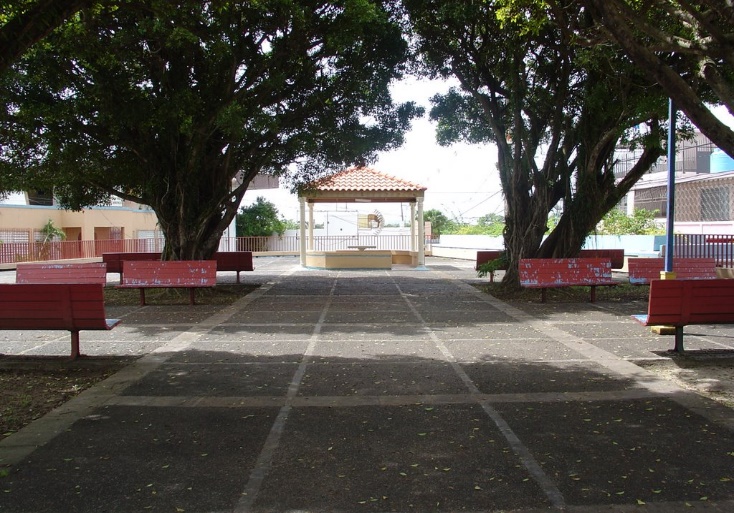 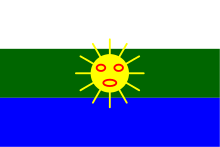 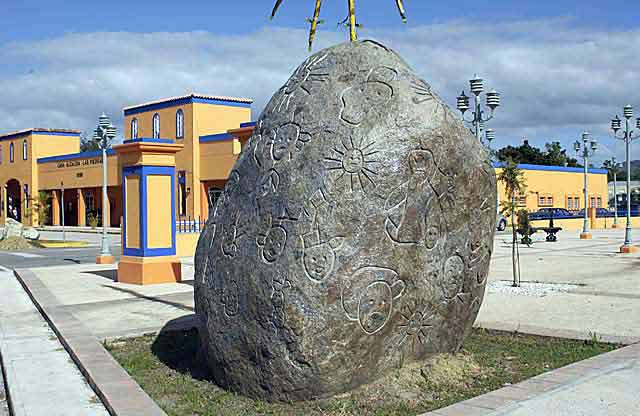 Loíza (Loiceños) Capital de la Tradición
Los Santeros
Los Cocoteros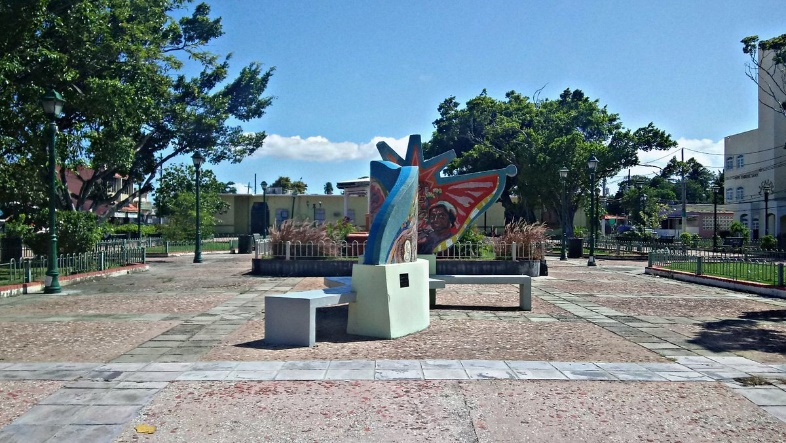 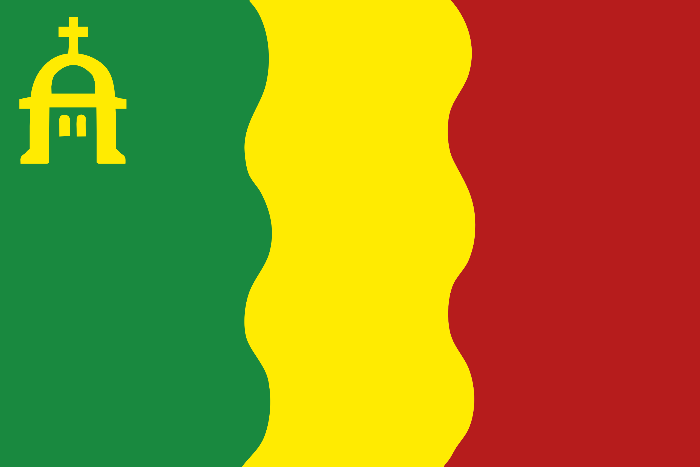 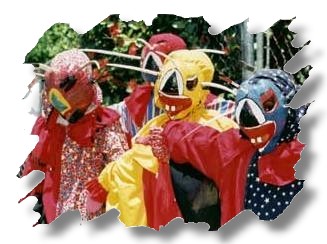 Luquillo (Luquillenses)Capital del Sol
La Riviera de Puerto Rico
Los Come Cocos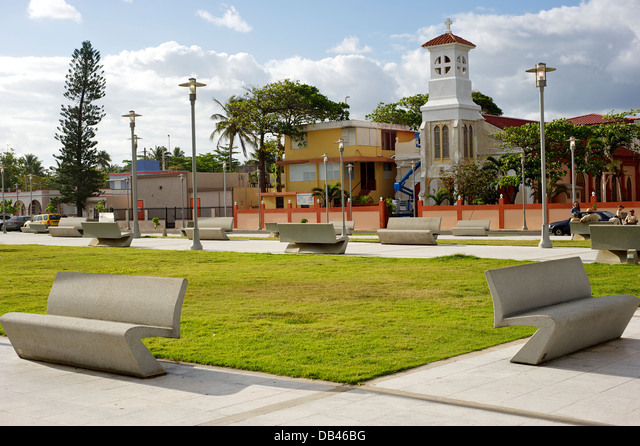 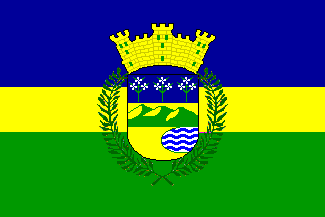 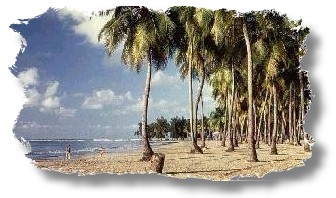 Maricao (Maricaeños)Pueblo de las Indieras
Ciudad del Monte del Estado
Ciudad de Leyenda y Romance
Tierra del Café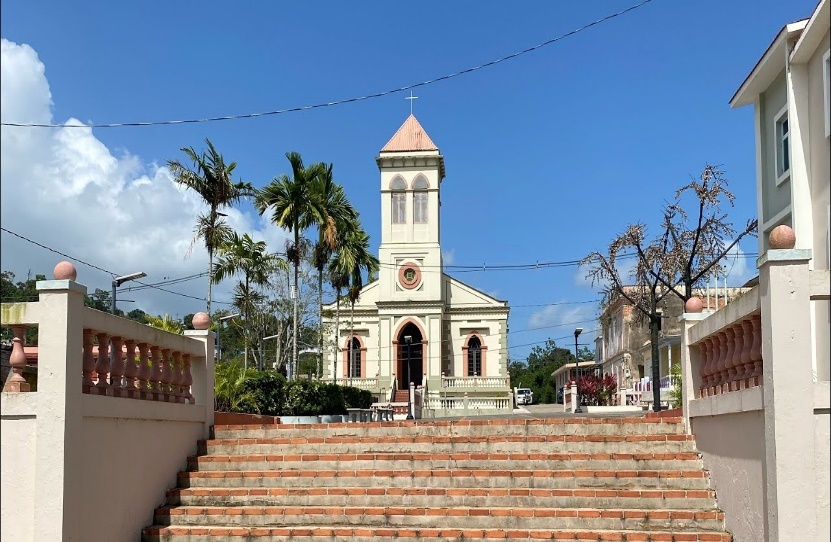 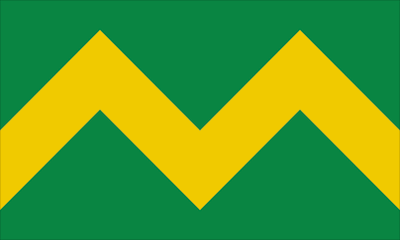 Moca (Mocanos)Capital del Mundillo
Los Vampiros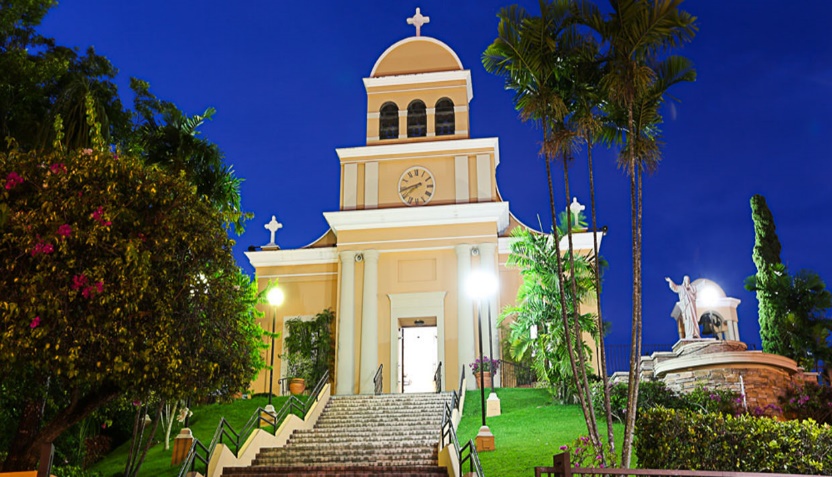 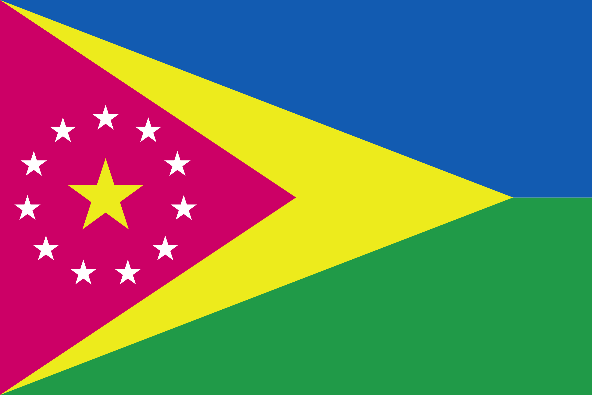 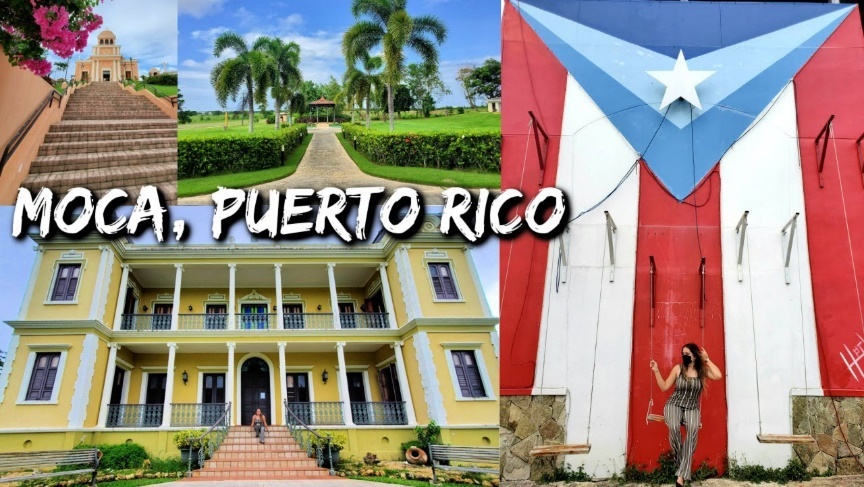 Morovis (Moroveños) La Isla Menos Morovis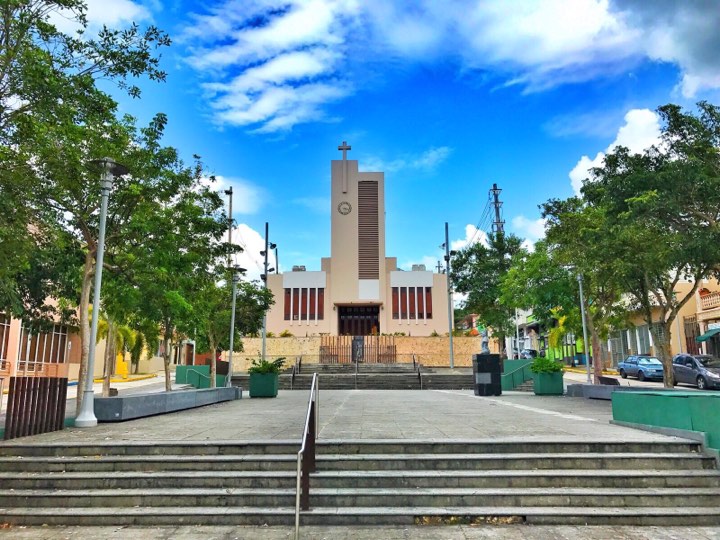 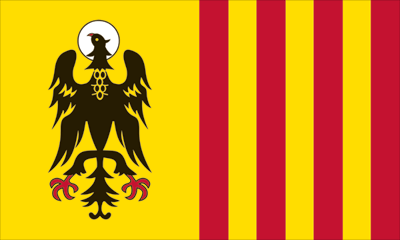 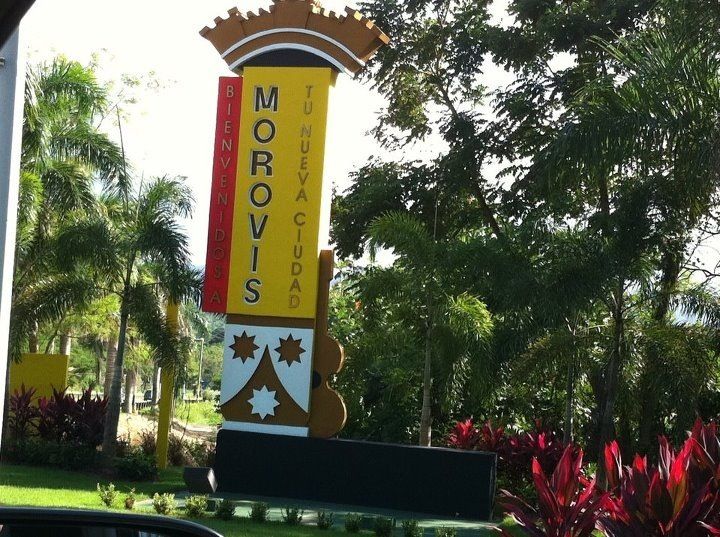 Naguabo (Naguabeños)Cuna de Grandes Artistas
Los EnchumbaosLos come jueyesLa ciudad tranquila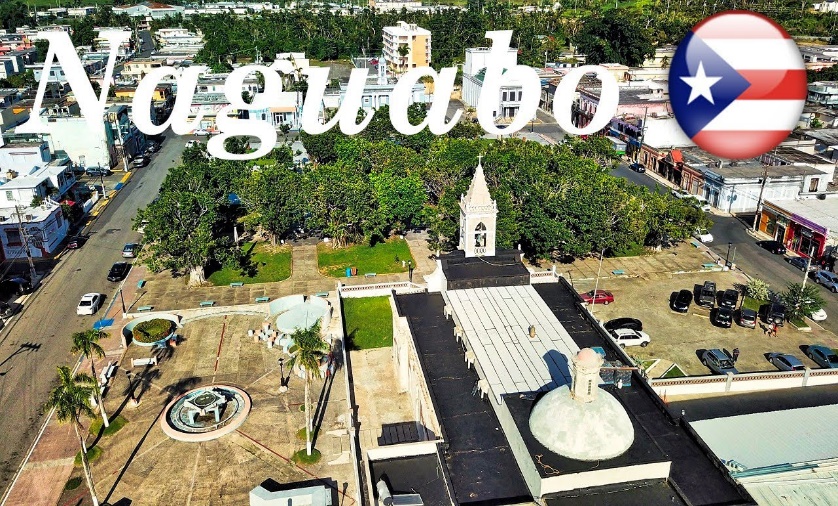 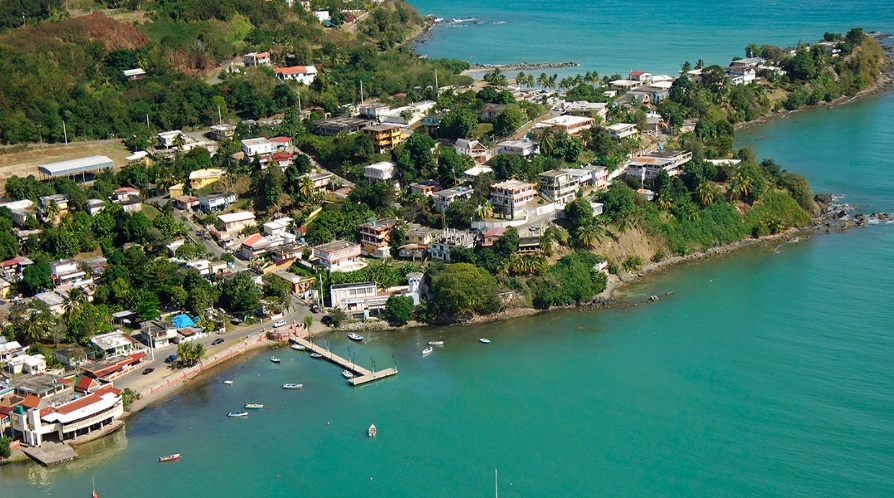 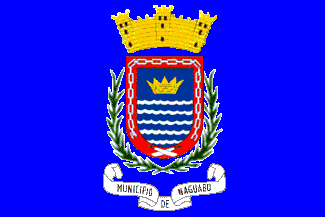 Naranjito (Naranjiteños) La Ciudad de los Colores
El Pueblo de los Changos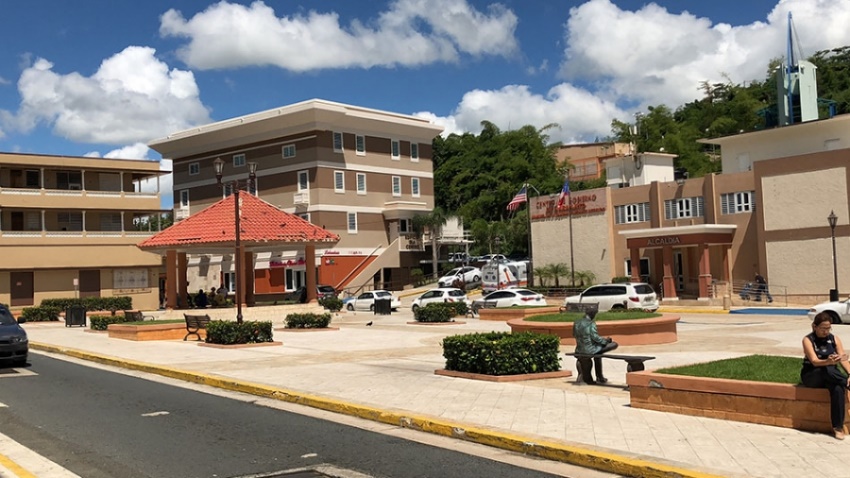 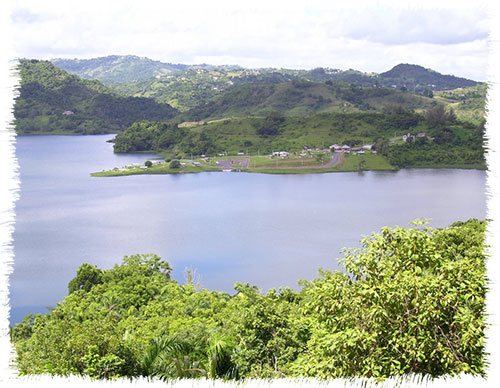 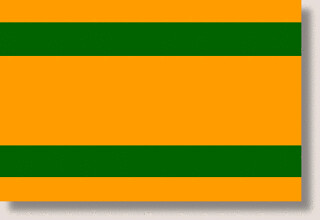 Orocovis (Orocoveños)Corazón de Puerto Rico
El Centro Geográfico de Puerto Rico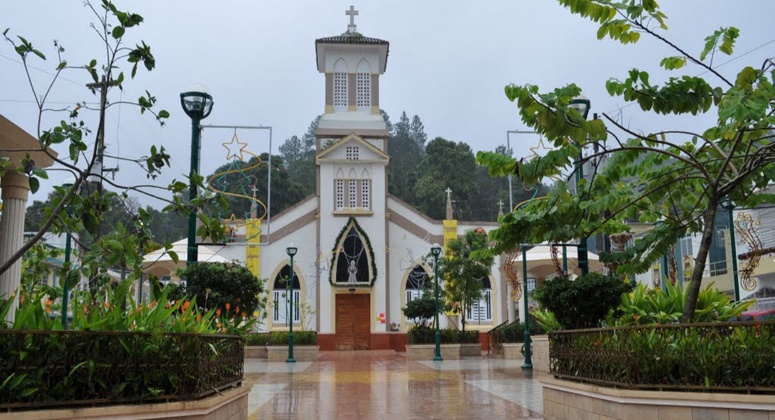 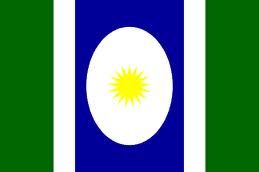 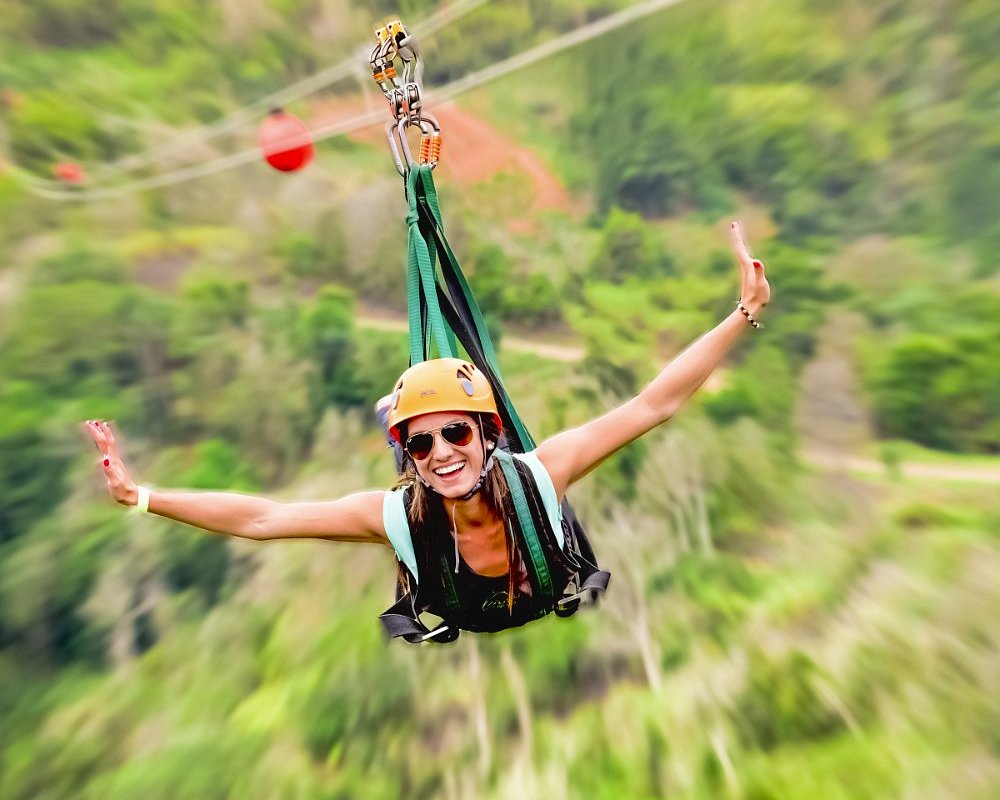 Patillas (Patillences)La Esmeralda del Sur
Los Melones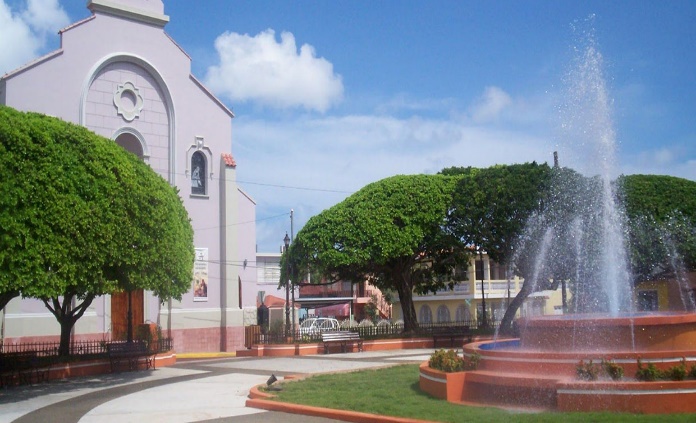 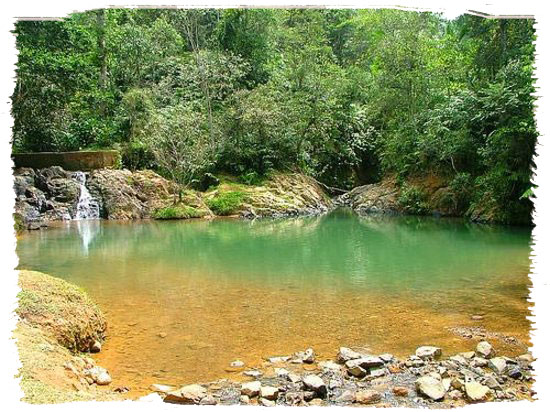 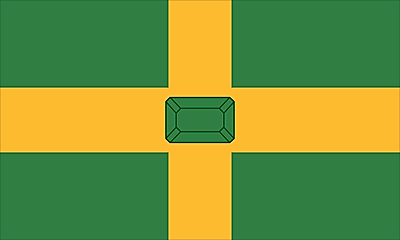 Ponce (Ponceños) La Perla del Sur
Ciudad Señorial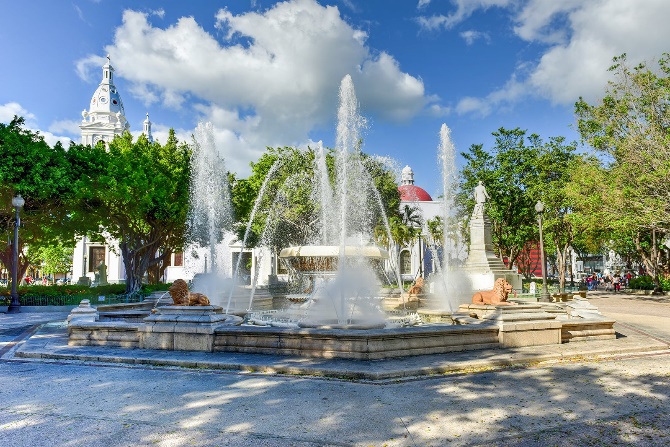 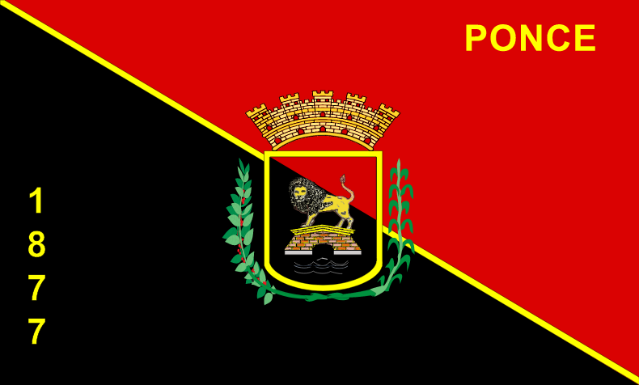 Quebradilla (Quebradillanos) La Guarida del Pirata
La Ciudad Pirata
La Ciudad del Cooperativismo
El Rincón de Guajataca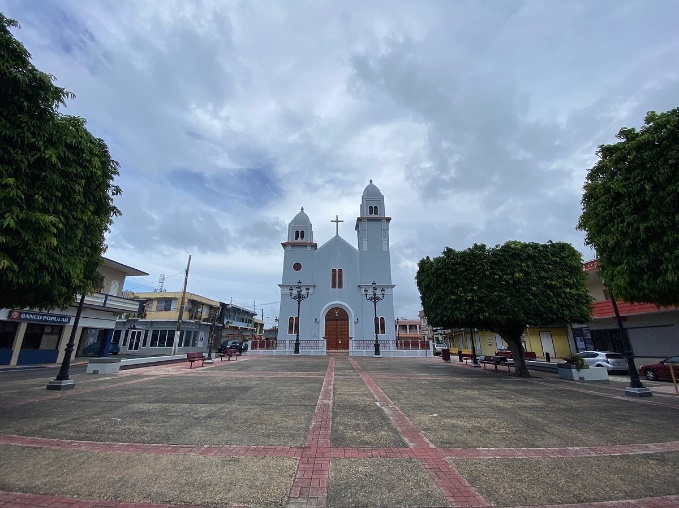 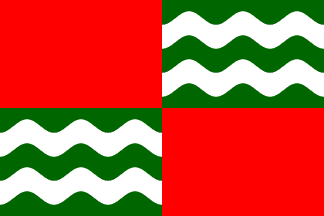 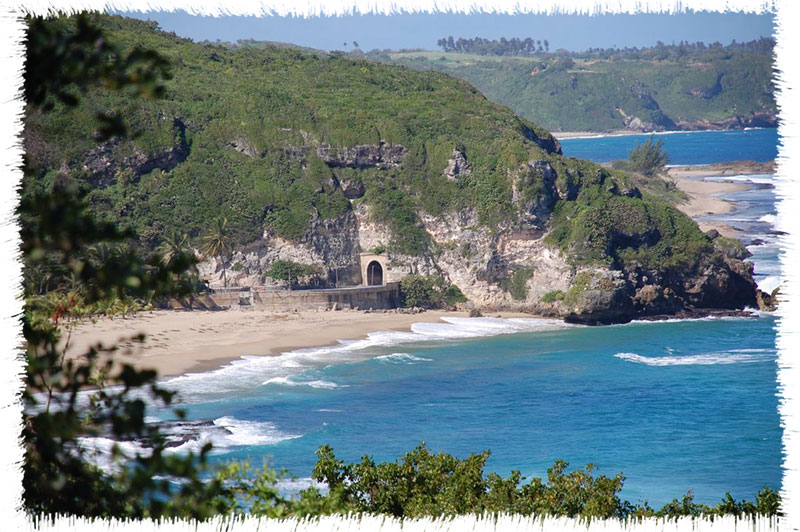 Rincón (Rinconeños) El Pueblo de los Bellos Atardeceres
Los Surfers
El Pueblo del «Surfing»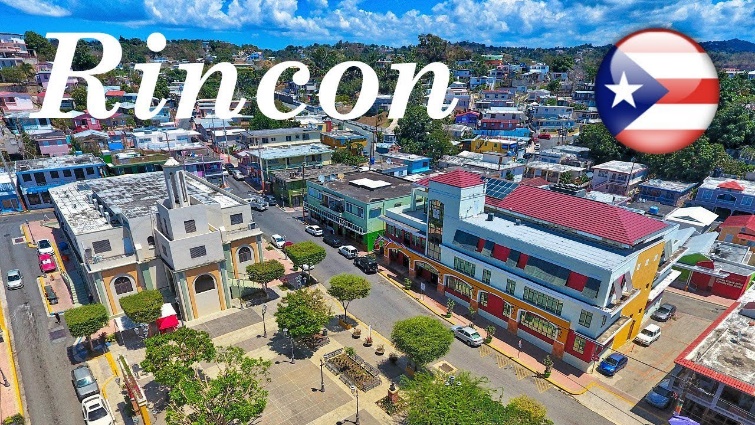 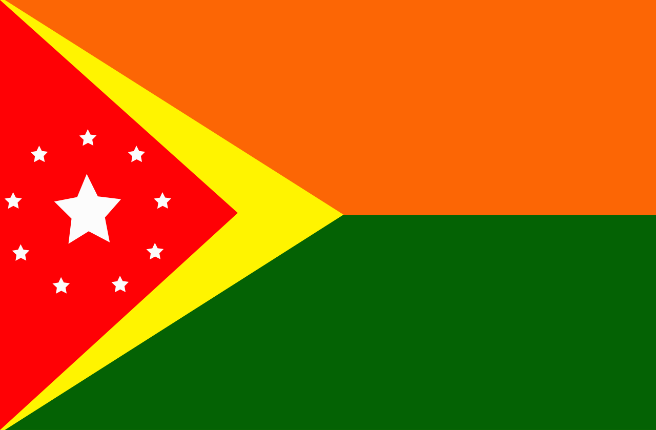 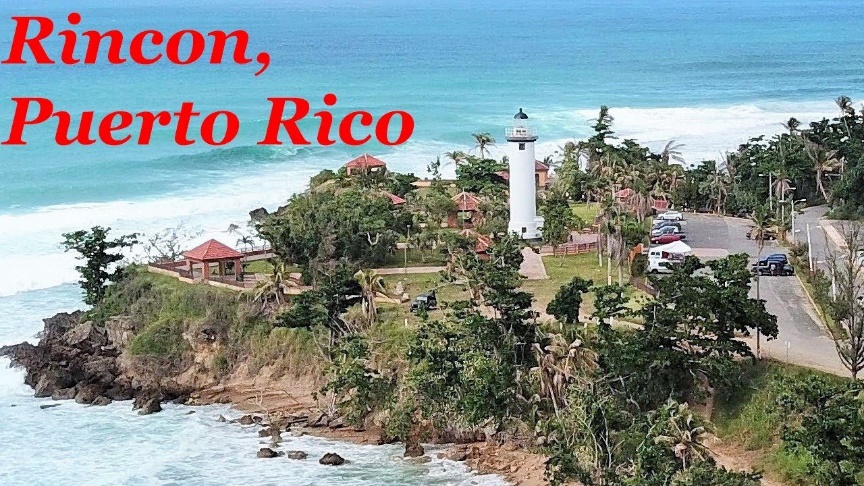 Río Grande (Riograndeños) El Pueblo de los Bellos Atardeceres
Ciudad del Yunque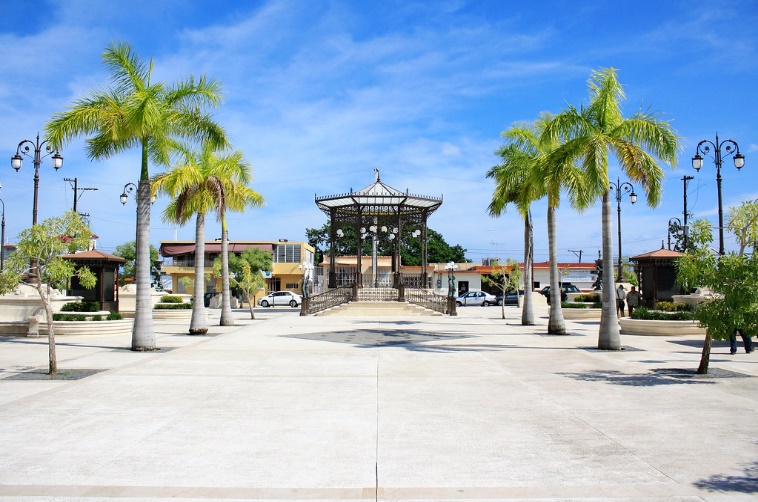 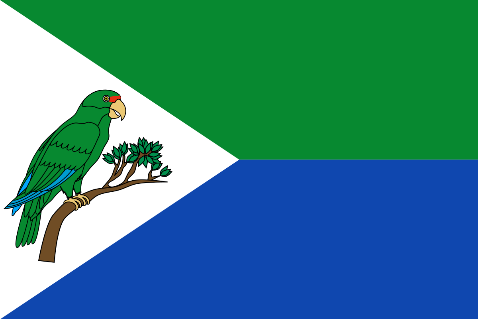 Sabana Grande (Sabaneños)Pueblo de los Prodigios
Pueblo de los Petateros
Ciudad del Petate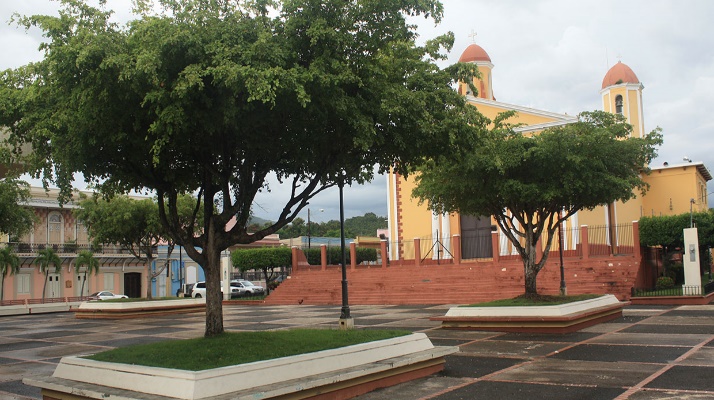 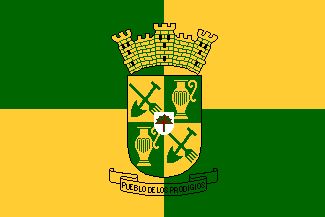 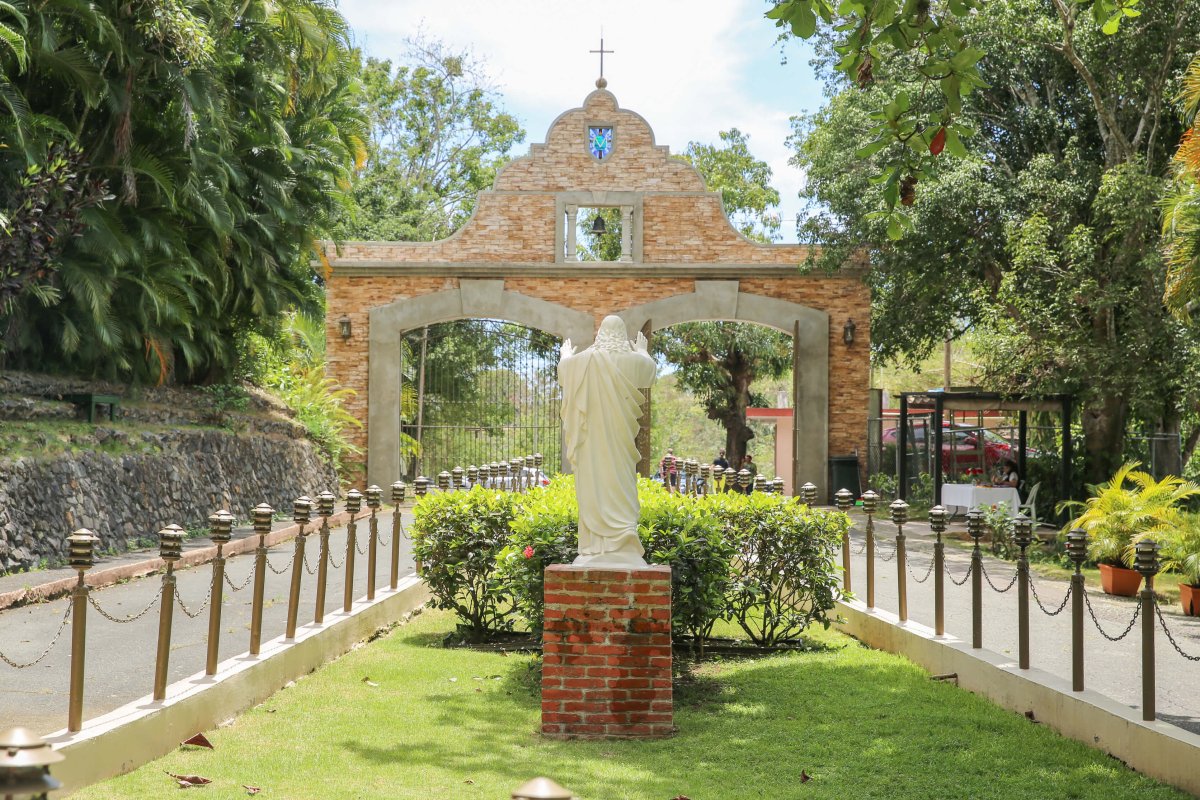 Salinas (Salinences) El Pueblo del Mojo Isleño
Los Marlins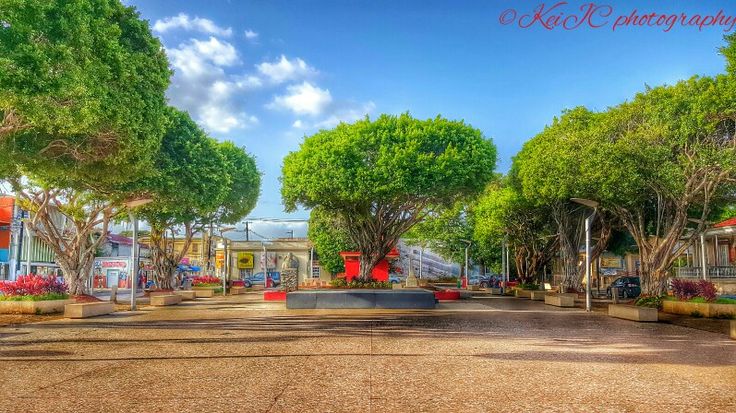 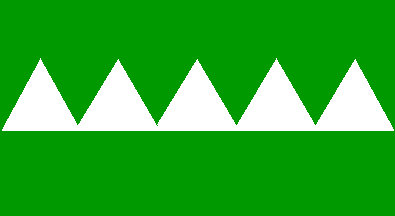 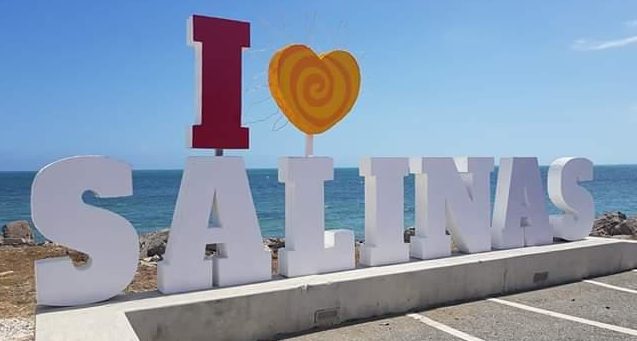 San Juan (Sanjuaneros)La Ciudad Amurallada
Los Capitalinos
Los Senadores
La Losa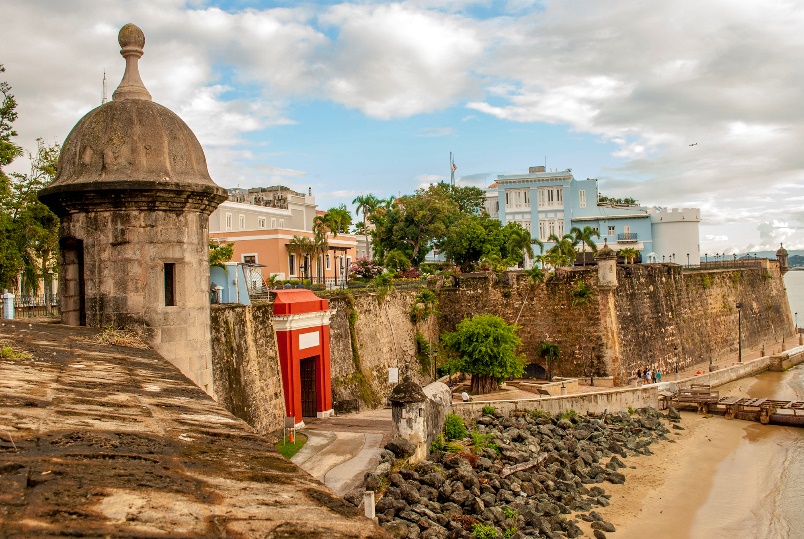 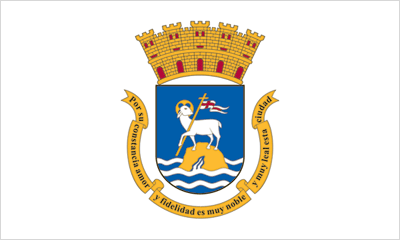 San Lorenzo (Sanlorenceños)El Pueblo de los Samaritanos
La Tierra de Leyendas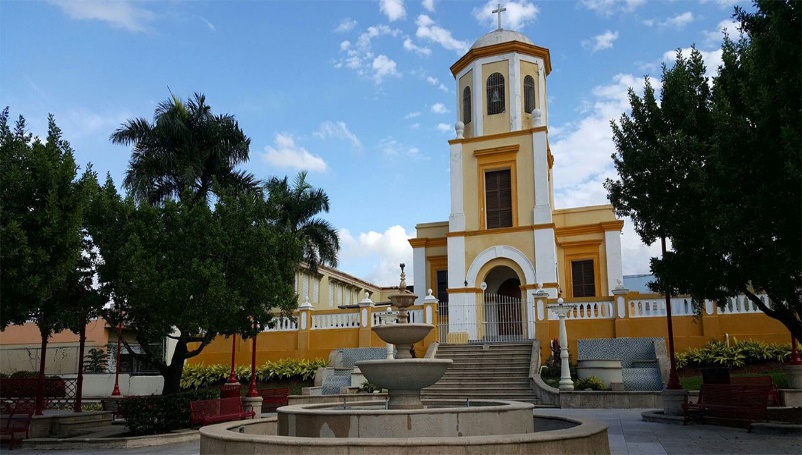 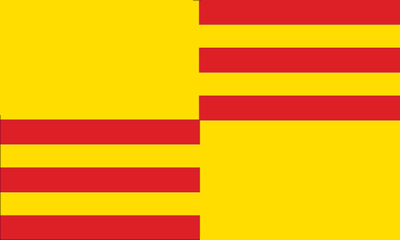 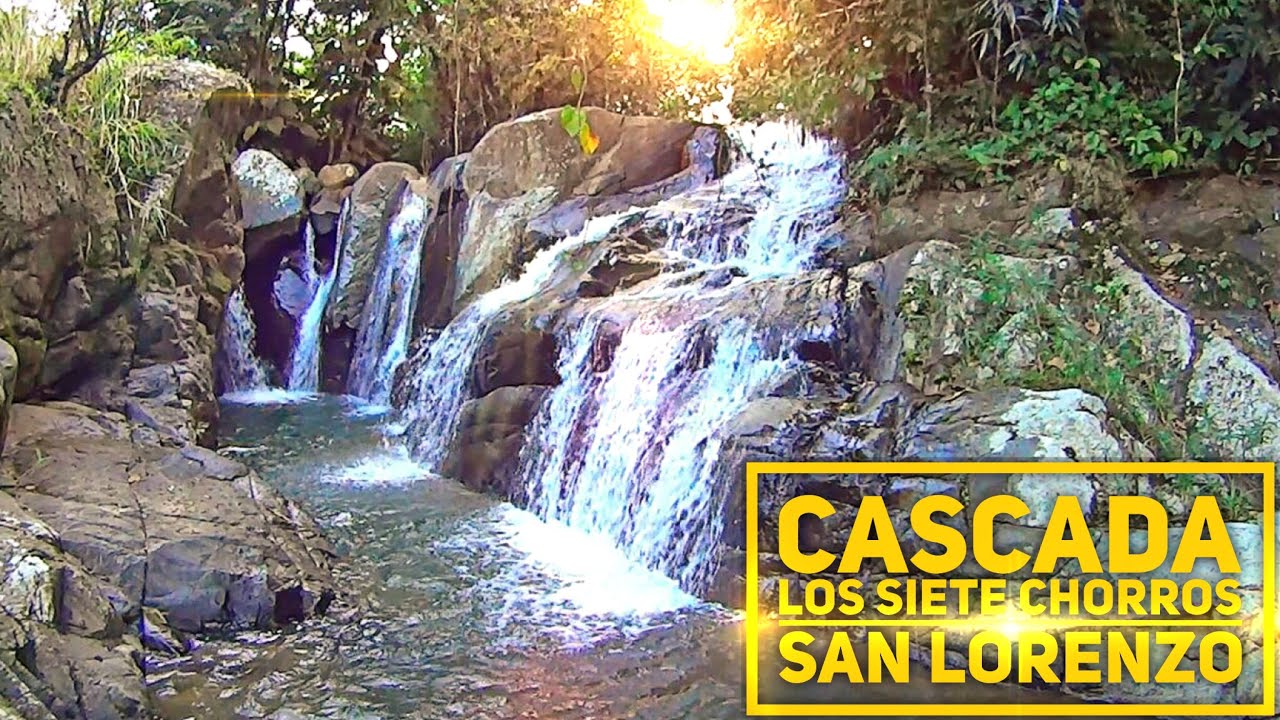 San Sebastián (Pepinianos) San Sebastián Del Pepino
Los Pepinianos
Cuna de la Hamaca
Los Patrulleros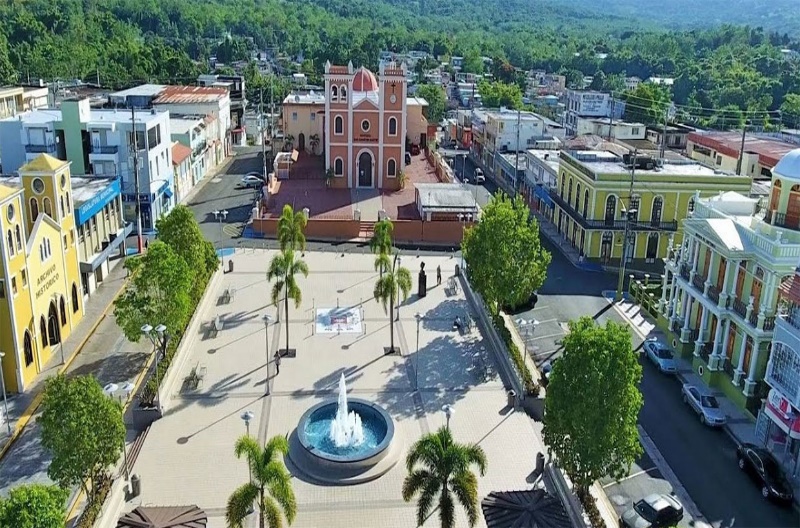 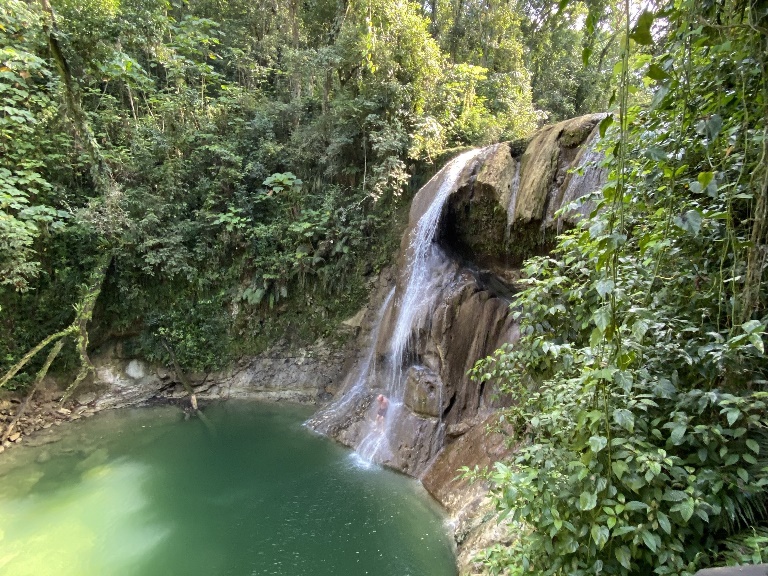 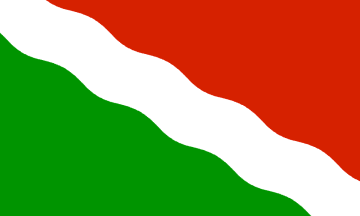 Santa Isabel (Santaisabelinos)Tierra de Campeones
La Ciudad de los Potros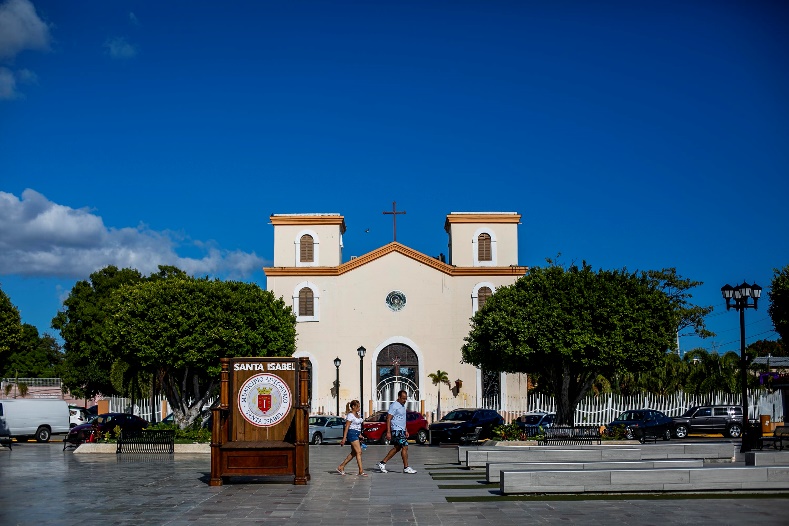 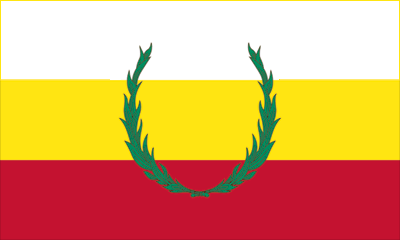 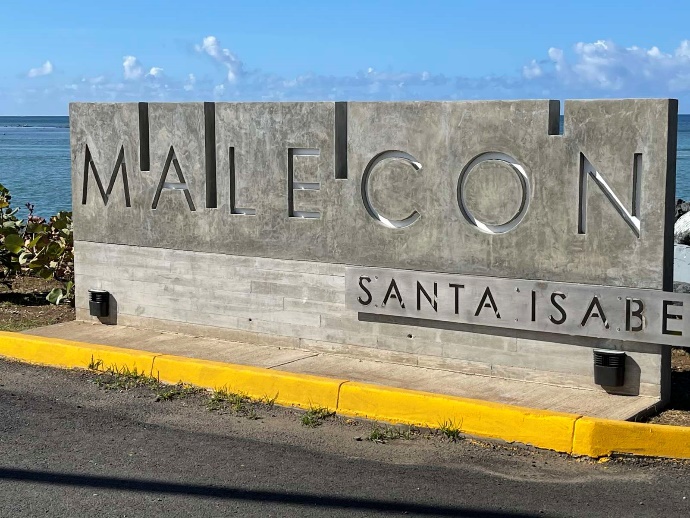 Toa Alta (Toalteños) La Ciudad del Toa
Cuna de Poetas
Ciudad del Josco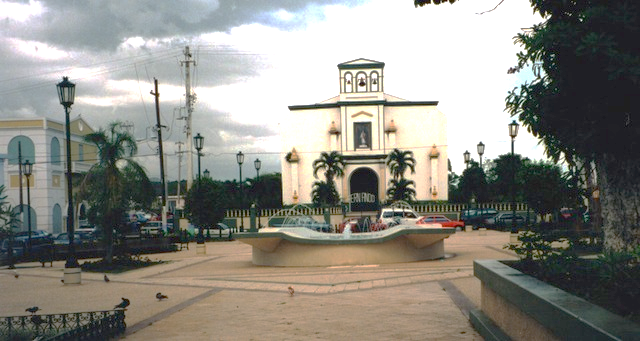 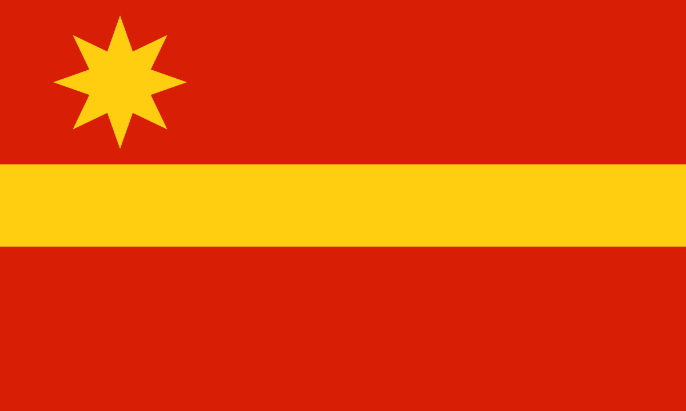 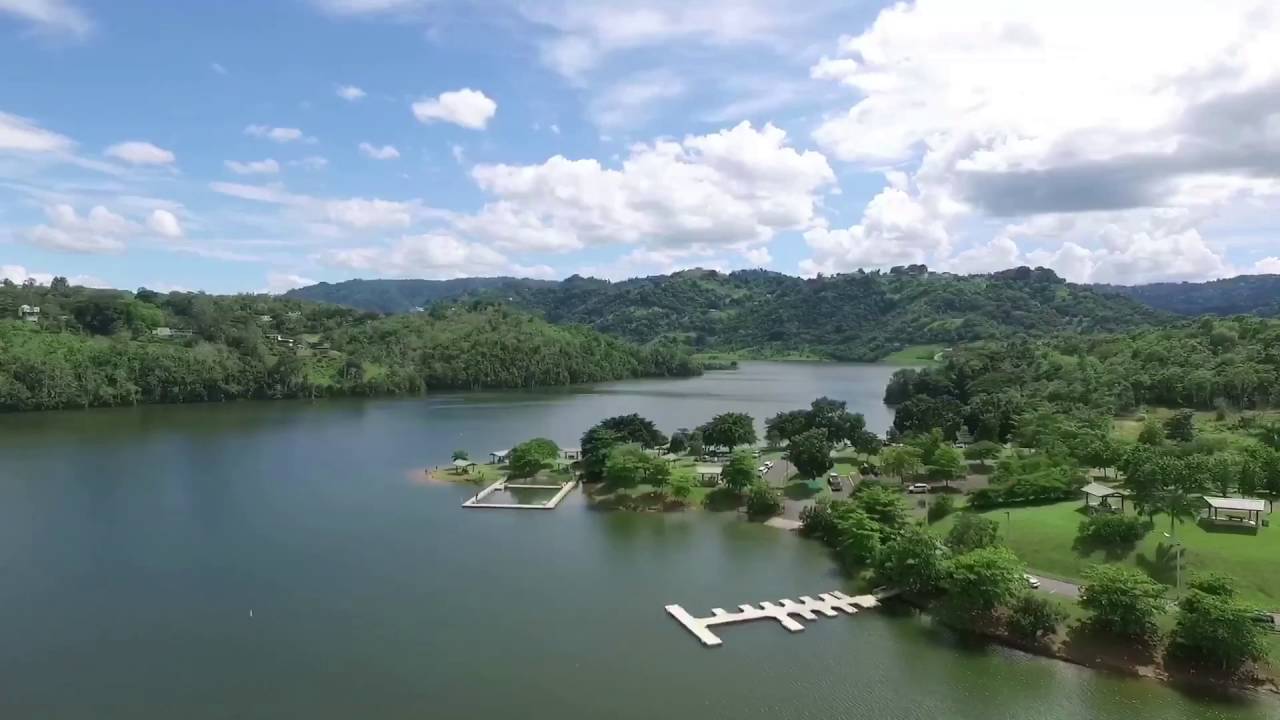 Toa Baja (Toabajeños)Ciudad de los Valles del Toa
Ciudad Bajo Aguas
Los Llaneros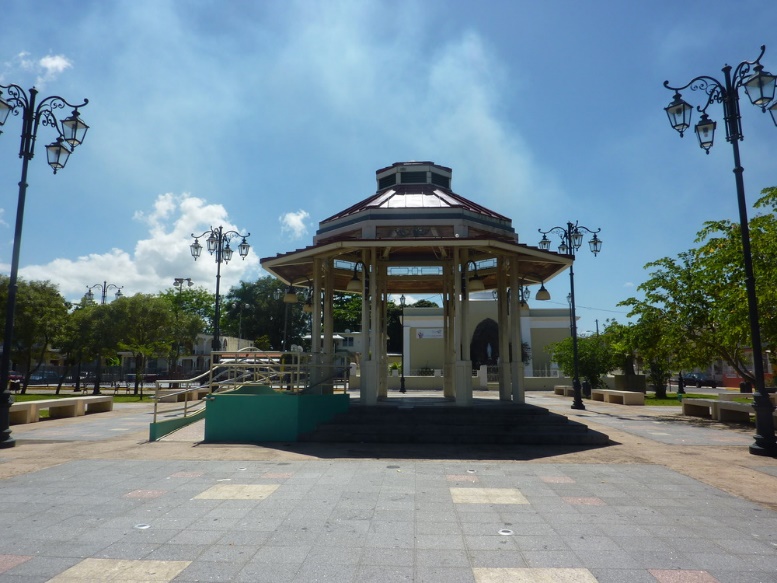 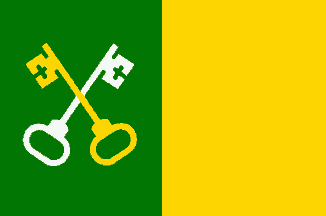 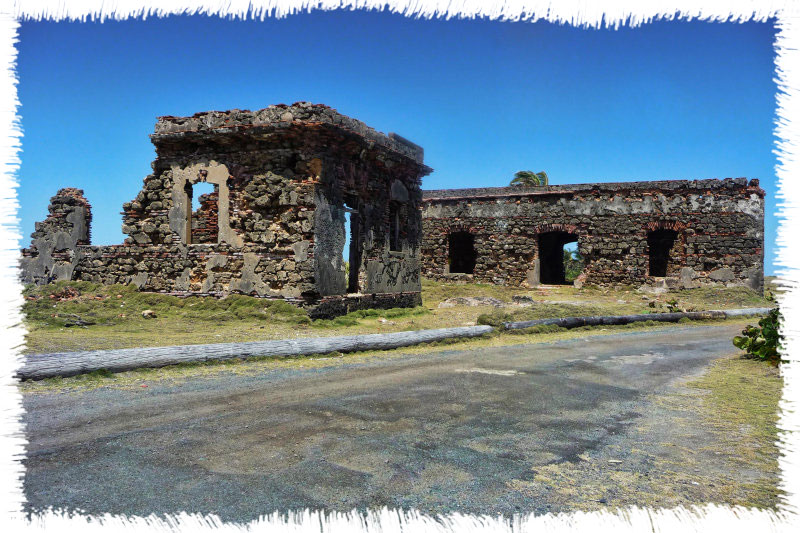 Trujillo Alto (Trujillanos)Pueblo de Los ArrecostaosCiudad de los ManantialesPueblo de las Ochos CallesLa Ciudad del Campo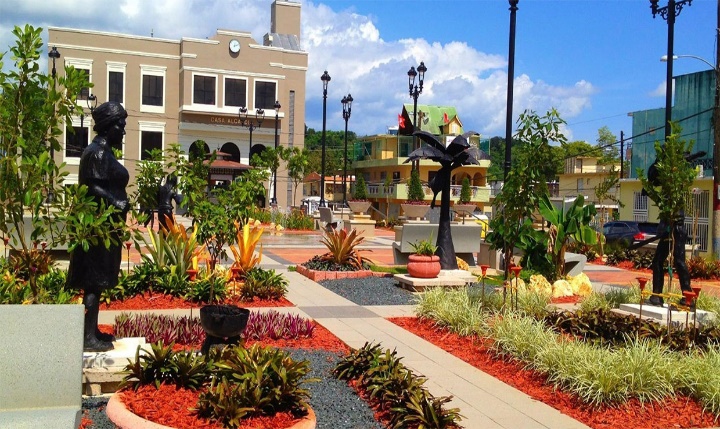 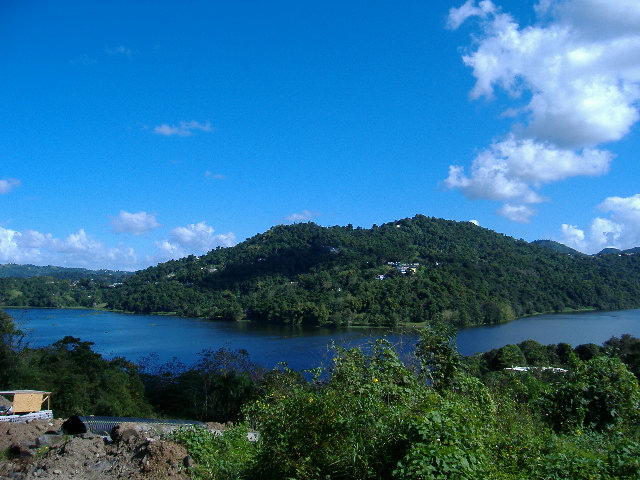 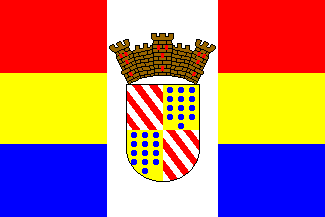 Utuado (Utuadeños) Ciudad del Viví
Los Montañeses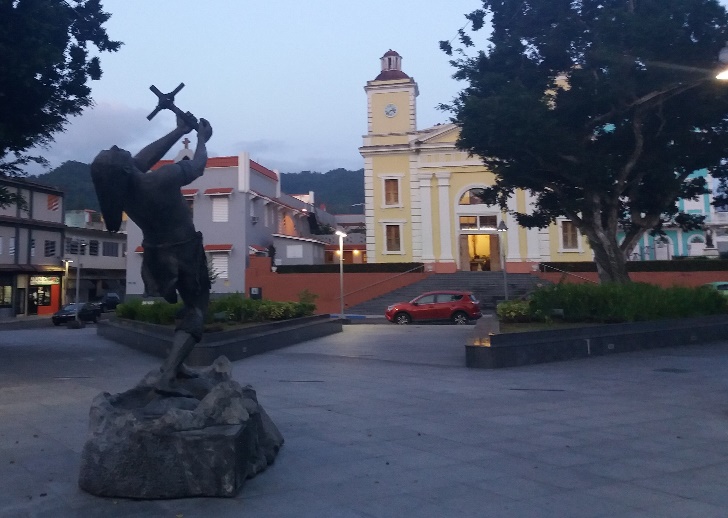 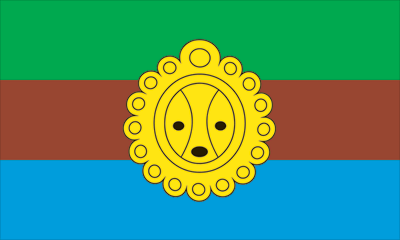 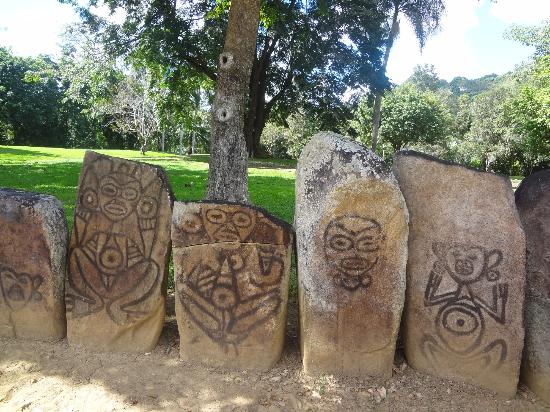 Vega Alta (Vegalteños)Pueblo de los Ñangotaos
Los Maceteros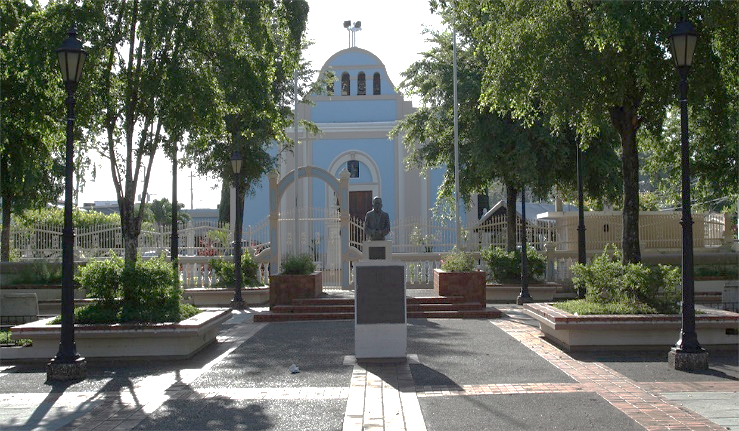 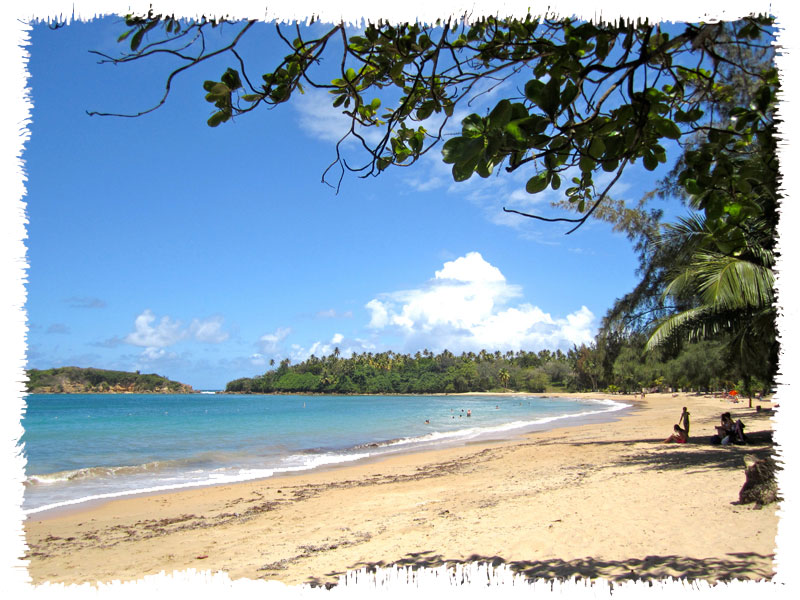 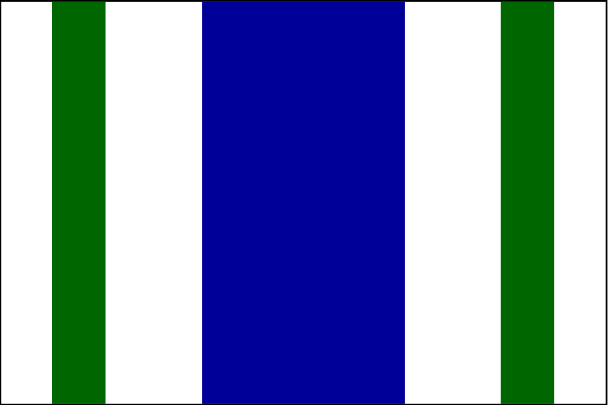 Vega Baja (Vegabajeños) Ciudad del «Melao Melao»La Villa del Naranjal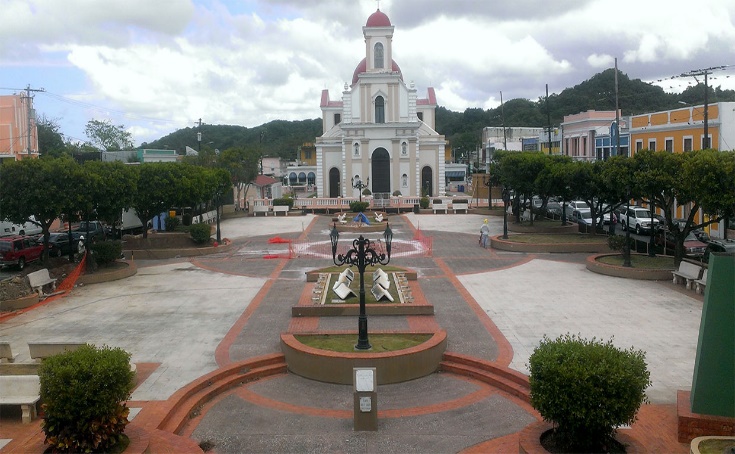 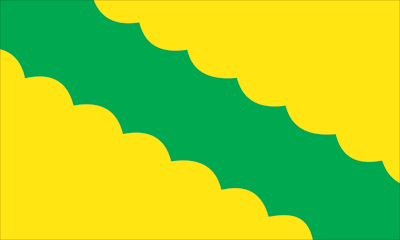 Vieques (Viequenses)Isla Nena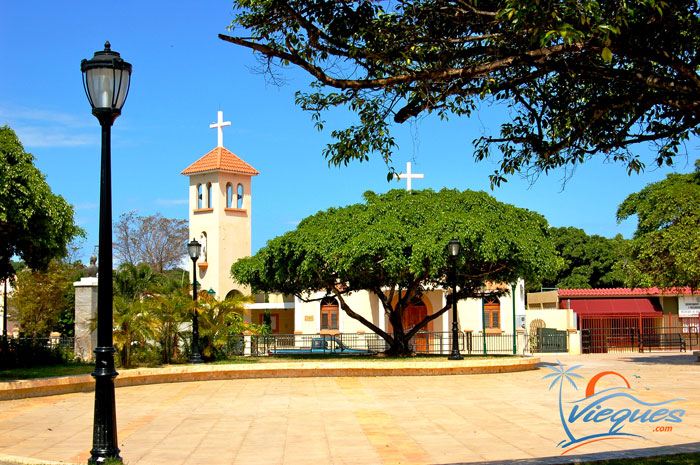 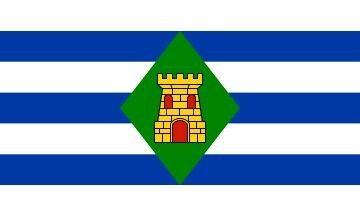 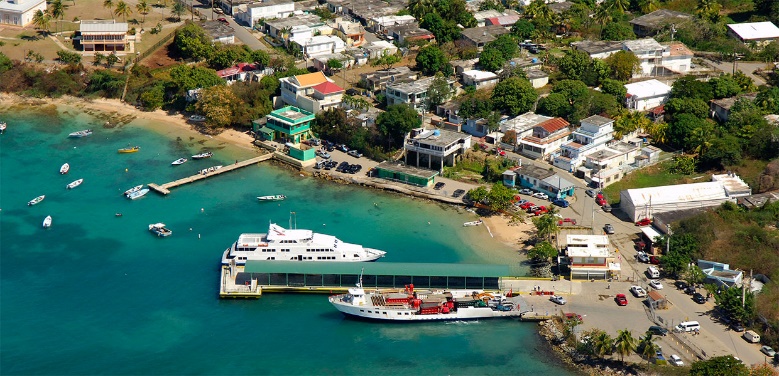 Villalba (Villalbeños) Cuidad de los Avancinos
Ciudad del Gandul
Ciudad de los Lagos
Cuidad del Cooperativismo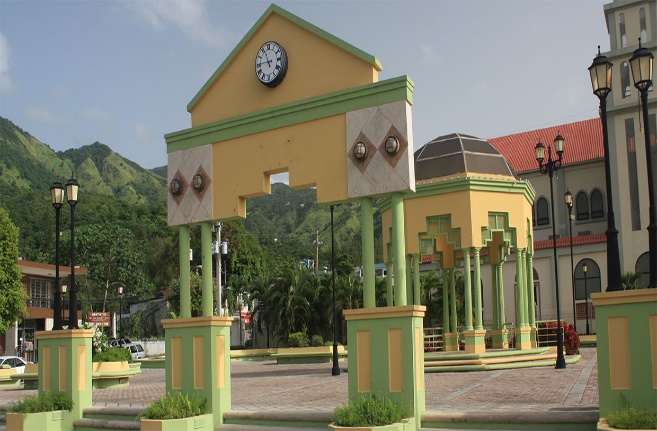 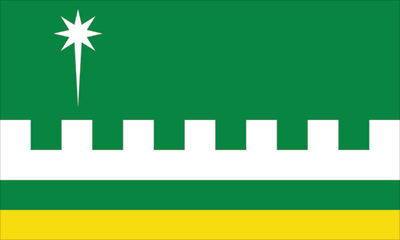 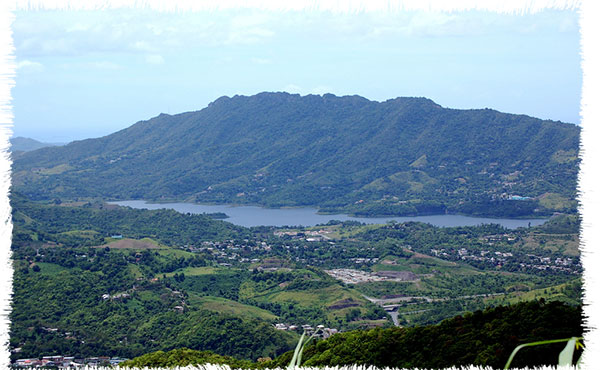 Yabucoa (Yabucoeños)La Ciudad del Azúcar
El Pueblo de Yuca
Los Bebe Leche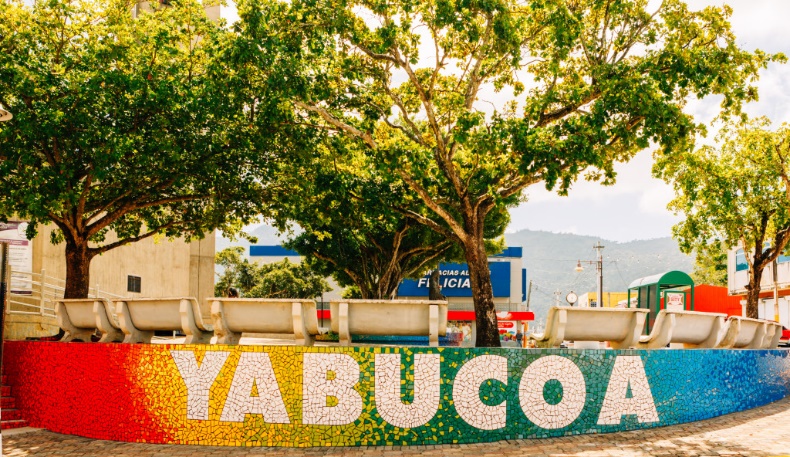 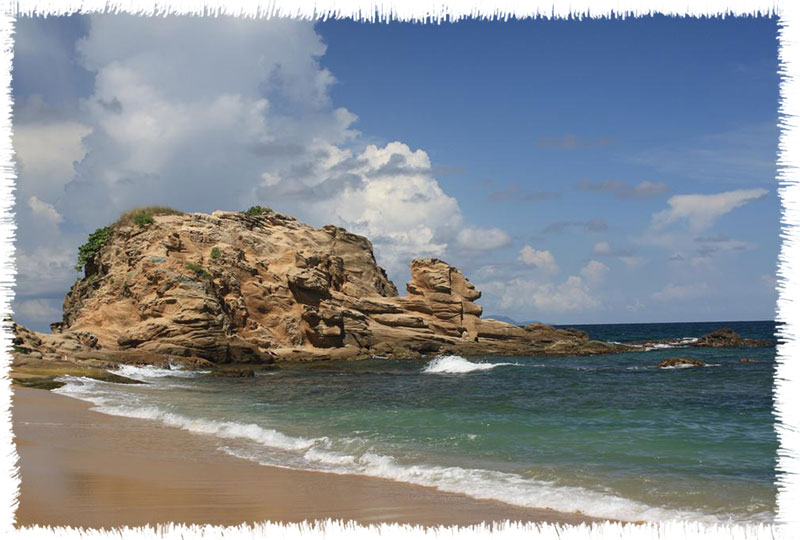 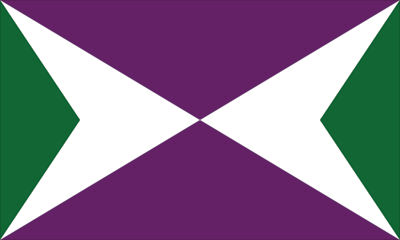 Yauco (Yaucanos)El Pueblo del Café
Capital Taína
Los Corsos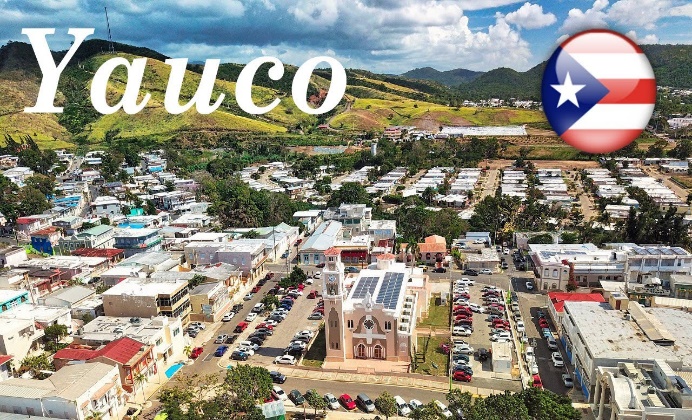 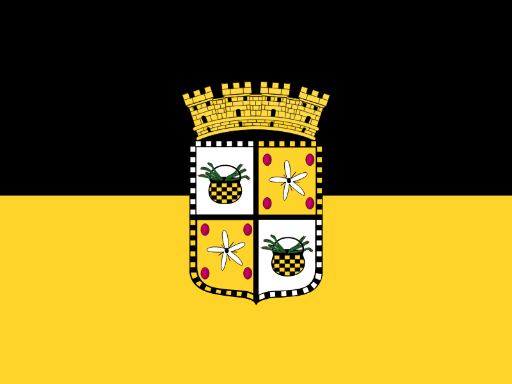 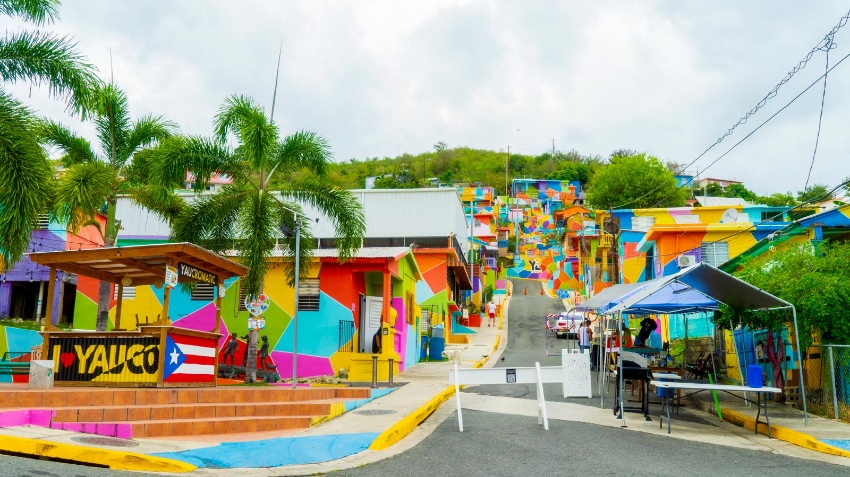 Las Islas Vírgenes de los Estados Unidos   Las Islas Vírgenes de los Estados Unidos (United States Virgin Islands) son un grupo de islas ubicadas en el Caribe, dependientes de Estados Unidos de América. Estas islas son parte del archipiélago de las Islas Vírgenes; está compuesto por cuatro principales islas (Saint Thomas, Saint John, Saint Croix y Water Island) y algunas islas menores. Es uno de los 16 territorios no autónomos bajo supervisión del Comité de Descolonización de las Naciones Unidas, con el fin de eliminar el colonialismo.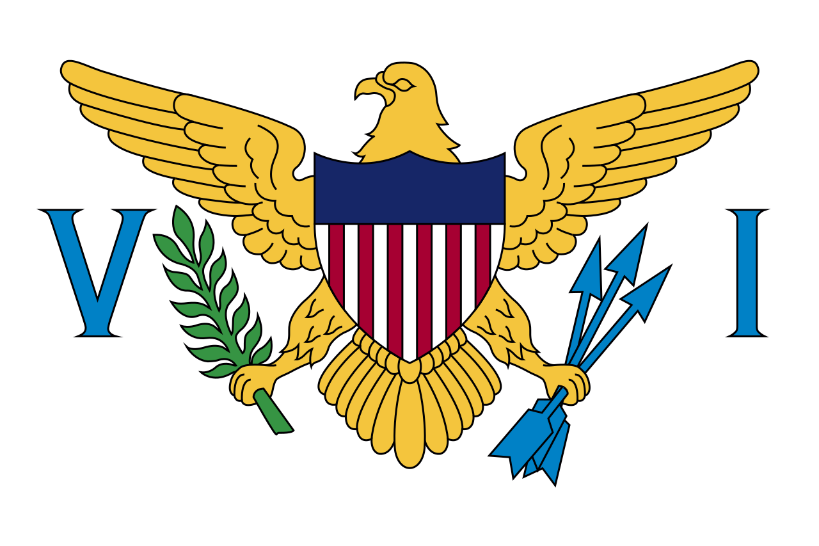 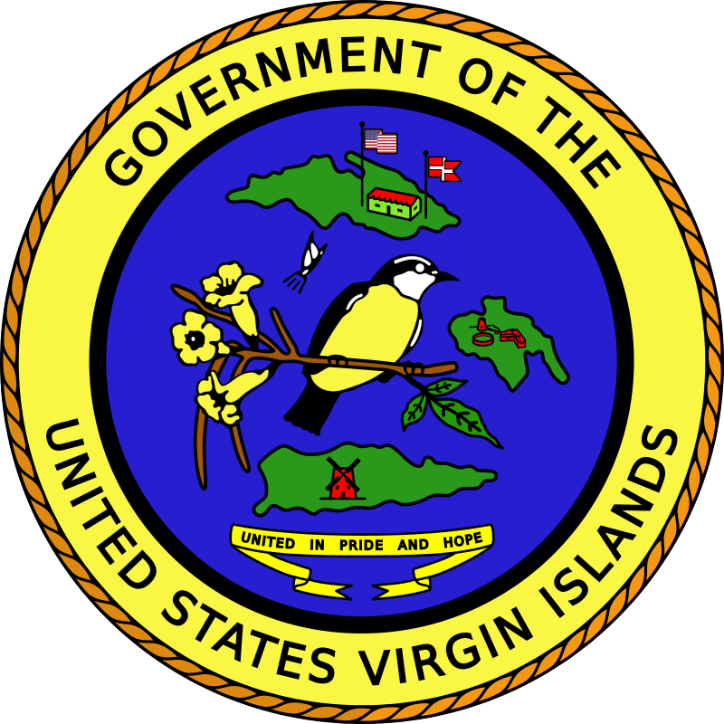 Saint Thomas (Islas Vírgenes) Saint Thomas (en español: Santo Tomás) es una isla ubicada en el Mar Caribe. Es la isla principal de las Islas Vírgenes territorio de los Estados Unidos y en ella se ubica la principal ciudad y puerto de la isla Carlota Amalia, que es también la capital del archipiélago. En el censo del año 2000 la población de Saint Thomas era de 51 181 habitantes, que constituían el 47 % aproximadamente de la población de las Islas Vírgenes de los Estados Unidos. La isla tiene una extensión de 80,9 km².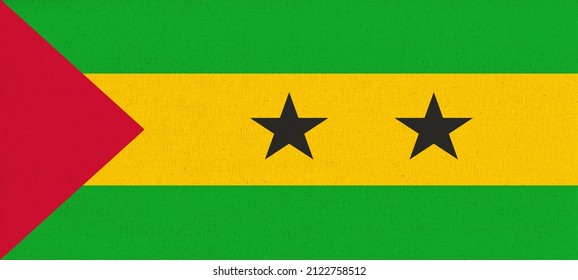 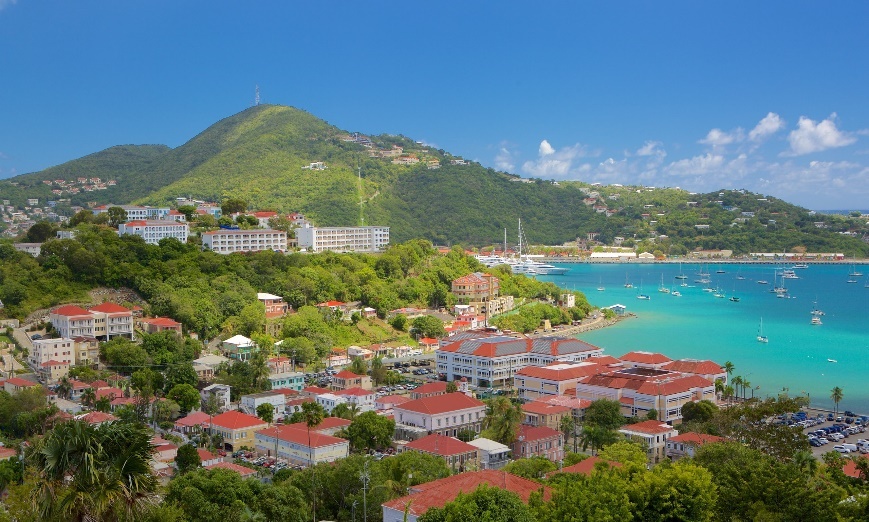 Saint Croix (Islas Vírgenes)Santa Cruz (inglés: Saint Croix Island; antes en francés: Sainte-Croix, y en danés: Sankt Croix) es una isla del Mar Caribe y un condado y distrito constituyente de los Estados Unidos en las Islas Vírgenes, con el estatus de Territorio No Incorporado. Es la mayor de las Islas Vírgenes estadounidenses, con una extensión de 45 x 11 km. Sin embargo, la capital del territorio, Charlotte Amalie (Carlota Amalia), se encuentra en la isla de Saint Thomas (Santo Tomás en español).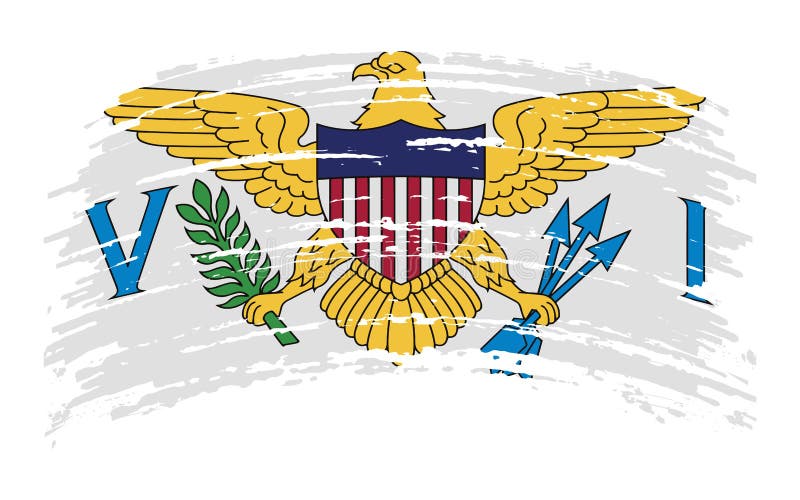 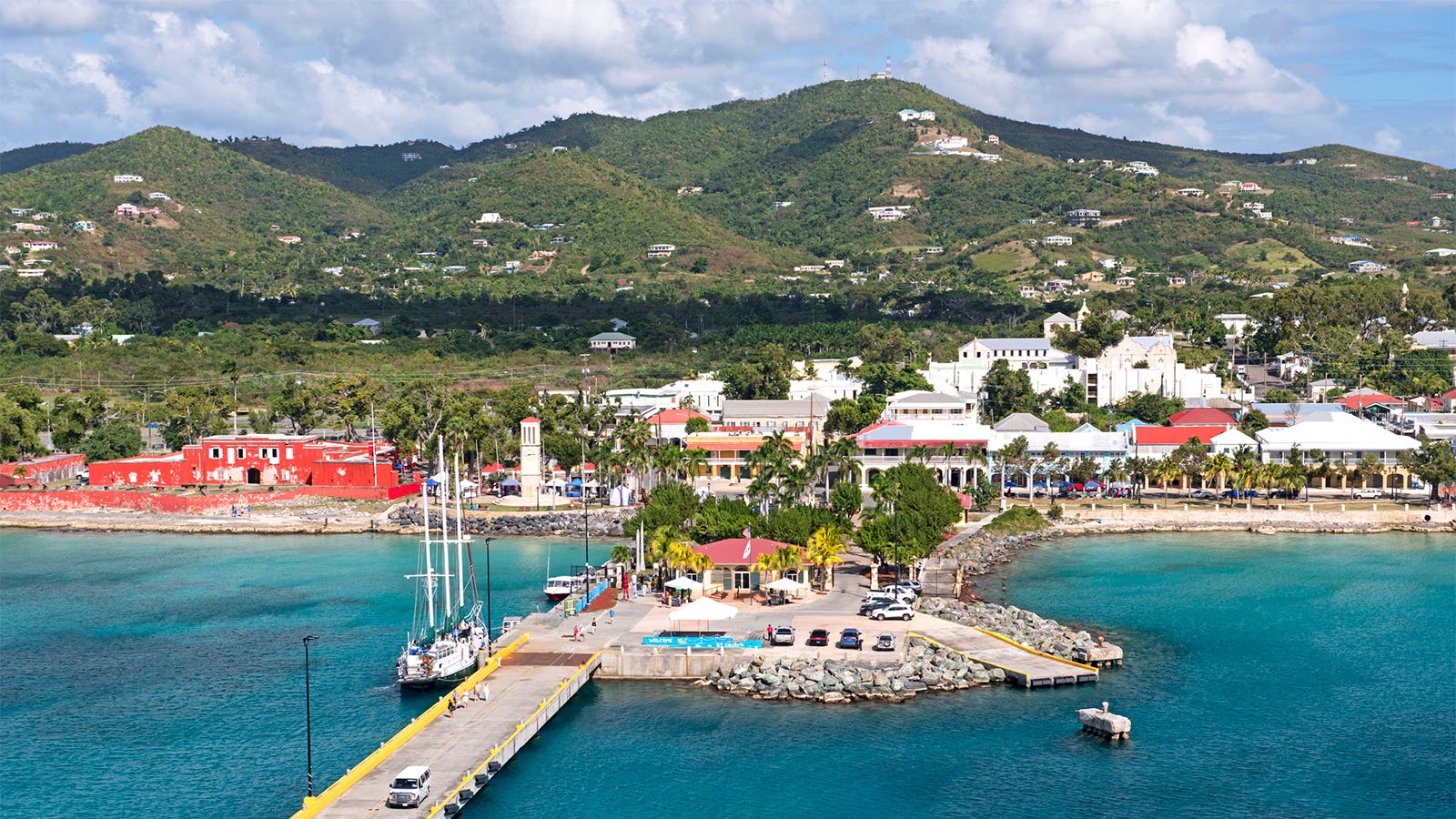 Saint Jonh (Islas Vírgenes)Saint John (San Juan) es la más pequeña de las tres islas principales de las Islas Vírgenes de los Estados Unidos, un territorio de los Estados Unidos. Está localizada en el Mar Caribe, a cuatro millas al este de Saint Thomas (Santo Tomás) y a cuatro millas al sur de Tórtola, Islas Vírgenes Británicas. Tiene un área de 50,78 kilómetros cuadrados y una población de 4170 habitantes. No existen aeropuertos en la isla, así que el acceso es por bote. Los servicios por ferry son por horas desde Saint Thomas y diarias desde Tórtola; hay también servicios regulares desde Virgin Gorda, Jost Van Dyke y Anegada.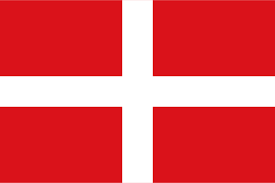 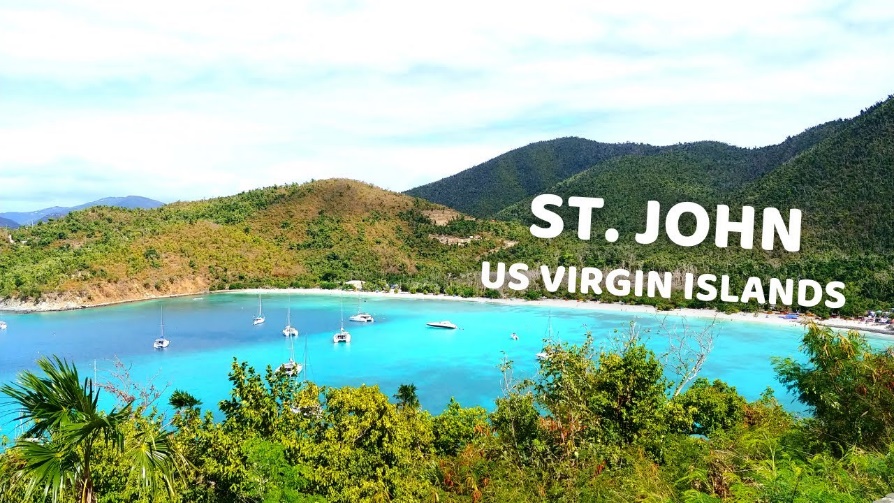 Este directorio es para toda la comunidad de radioaficionados para que tenga conocimiento de donde están localizados los repetidores, quien es el trustee, la frecuencia coordinada, tipo de repetidor, cuál es su tono o color, slot, talkgroup y el modo que opera el repetidor. A continuación, la leyenda para que puedas entender la parte de estatus:A = análogo 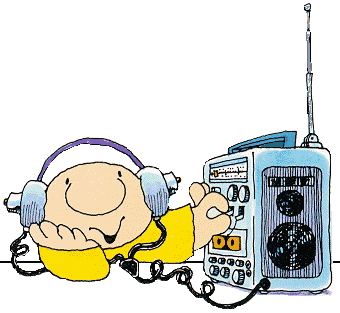 D = digital C = coordinado V = validado E = evaluación R = reparación   Este directorio es exclusivo del PR/VI VFC INC. es completamente gratuito para la comunidad de radioaficionados y se prohíbe la venta de este directorio para garantizar el acceso público a toda información de los repetidores coordinados en Puerto Rico e Islas Vírgenes.Directorio de Repetidores de Puerto Rico e Islas Vírgenes 2023 – 2024Nota: Este directorio puede sufrir cambios de acuerdo con las nuevas coordinaciones, reparaciones, repetidores off air y evaluaciones de coordinaciones.En esta tabla encontrarás el offset y el canal de separación por cada banda para cuando vayas a programar tu radio con los repetidores coordinados.  Para más información puede entrar al siguiente enlace: REPETIDORES COORDINADOS donde está la lista oficial donde usted puede ver si hubo algún cambio en alguno de los repetidores ya coordinados y usted pueda modificar el folleto según la información más actualizada. Recuerden que el PR/VI VFC INC. es la entidad que regula las coordinaciones y mantiene su directorio al día según las necesidades de la comunidad de Trustees de repetidores. Está prohibido la reproducción para fines lucrativo. El directorio es exclusivo del PR/VI VFC INC. Es completamente gratuito para toda la comunidad de radioaficionada.  Ayúdanos a mantener los repetidores en el aire (On Air). Si usted tiene conocimiento de algún repetidor está fuera del aire (Off Air) puede entrar al siguiente enlace: BÚSQUEDA DE REPETIDORES OFF AIR es completamente confidencial y estricto anonimato. Nunca le pediremos ninguna información personal de usted. El PR/VI VFC INC. estará agradecido por su ayuda.  Este folleto será actualizado cuando el directorio sufra algún cambio y usted puede actualizarlo con el formato de Word según los cambios sufridos. Fecha próxima de revisión 1 de mayo de 2024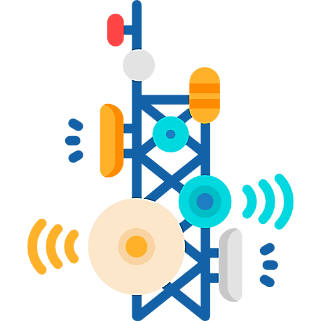 147.350KP4ST127.3145.330NP4WX100.0147.130KP4F141.3147.230WP4MR107.2440.750WP3JJDMR C1 S1 TG 4630 (KP4ECO)446.400KP4EL100.0446.425KP3JE100.0449.025WP3OF100.0147.030KP4LCS67.0446.575KP4BDN (KP4LCS)67.0446.750KP4BAI136.5145.230WP4OCD77.0145.370KP4IAOPEN147.070KP4EC136.5426.250KP4IAOPEN440.650WP4CGFUSION447.075NP3A100.0447.225KP3BRC4FM FUSION440.050NP3A100.0146.850NP3ECDMR TG 330050 C1 S1440.950WP4ARC127.3447.650KP4JMT97.4927.2000KP4KGZ107.2449.975NP4GTDCS 115 / DMR C1 S1 TG 330013 TG 330028145.410KP4RF127.3 / FUSION145.490KP4LPDMR C1 S1 TG 330013147.330KP3I151.4224.700NP4AF88.5447.250KP4LP136.5447.525KP4FRE136.5447.950KP4AOB136.5448.950KP3IV151.4 / KP3IV-R ALL STAR449.425NP4UGDMR C1 S1 TG 330013 Isla Comm927.975WP4JSJ88.5224.260KP4ILG100.0440.975KP4CRNDMR C8 S2 TG 330021445.150KP4PDU127.3446.175KP4CRNDMR C1 S1 TG 330013 446.200WP4RNQ127.3447.350KP4DH100.0449.175KP4FHT127.3449.475NP4UG88.5449.600KP4ILG100.0449.625WP4KMB250.3 / FUSION449.650KP4KSL67.0224.380WP3YQ123.0446.800KP4R82.5 / FUSION C4FM446.950WP3YQ225.7449.225KP4LDR192.8440.300WP3YL (KP4YC)85.4145.450NP3RK77.0146.730KP3AB123.0224.340WP4N127.3440.225WP3OF100.0440.450KP4JEAOPEN440.525KP4TOP77.0 / FUSION440.925KP4BW141.3447.675KP4DDF107.2448.100KP4HL100.0224.180WP4N88.5446.650NP4D110.9449.125NP3KQ71.9145.130WP4MXB127.3146.770KP3AB123.0146.830KP4FRA (KP4QI)136.5147.090KP4ID127.3224.820NP4JN123.0440.250WP4CGFUSION447.200WP4MXBDMR C1 S2 TG 9 LOCAL447.375WP4MXBDMR S2 TG 9 LOCAL447.550KP4MSR127.3 / FUSION C4FM448.675KP4JMT97.4449.900NP3RK77.0927.7500KP4KGZ107.2145.350KP3AB123.0224.320KP4JEA151.4448.550WP4DE100.0447.475KP4GX100.0449.500KP4LBA100.0147.370KP4QWOPEN224.600KP4ROSOPEN447.325NP4TX136.5448.225WP4F136.5146.670KP4DH94.8 / DMR       C1 S1 TG 667447.700KP3I151.4448.900KP3AV100.0 / DMR     C1 S1 TG 33033449.025WP3OF100.0449.200KP3AV131.8449.250KP3JD100.0440.825KP4LBA131.8224.880NP3O146.2440.775KP4AARDCS 065 / FUSION145.190KP3AB123.0145.250NP3CB88.5224.240NP3HOPEN446.600KP4PNP127.3448.050KP4MTG127.3448.150KP4EOPDMR C1 S1 TG 3300 PRADISE448.250NP3HOPEN448.725KP4GXOPEN146.990NP3HOPEN446.125NW4AOPEN446.300KP4MRCOPEN / FUSION446.900KP4QI136.5440.325NW4A100.0448.075WP4O71.9 / FUSION146.870WP4SE203.5147.110KP4ZZ127.3147.170WP4JP94.8224.940KP4ZZ127.3440.125KP4ZZ127.3447.500KP4NUDMR C1 S2 TG 330201927.1000KP4ZZ127.3927.4000WP4ASD136.5446.875KP4PUA100.0447.175WP3L100.0145.390KP4OG94.8147.150WP4IFU77.0147.210KP4CAR71.9224.120WP4FHR77.0440.100WP4CL88.5 / FUSION440.175KP4ZZ141.3440.250WP4CGFUSION447.050WP4AZT127.3448.300WP4CRG (KP4FIE)100.0 / FUSION448.500WP4AZT127.3449.800KP4CAR127.3449.925WP4FUI77.0145.310WP4FDC4FM / FUSION DCS 223 ALLSTARS NODE 50386 ECHOLINK 310100 WP4FD - R146.750KP4ILOBM DMR TG 330050 C1 S1146.790KP4ARN79.7147.010WP4FHR77.0440.500NP4NN (NP4NC)136.5440.850NP4PR88.5448.600WP3B123.0448.625KP3CR94.8146.650WP4OCK114.8146.890KP4MCR127.3446.325WP4ROG225.7440.275KP4FM100.0A/C/V ON AIR446.475NP3MJ123.0146.770KP3AB123.0146.930KP4FRA (KP4QI)136.5147.290KP4SE127.3224.920NP3WP127.3447.800WP4CPV136.5449.550NP3WP127.3449.775KP4NIN123.0440.400WP4QFG94.8446.925WP4QFGDMR PLUS /C1 S1, SLOT 2 TG 33015449.000WP4VH136.5446.525WP3JJDMR C1 S1 TG 4630 (KP4ECO)446.625KP4MSR127.3 / FUSION C4FM447.025WP4KY94.8A/C/V ON AIR447.475KP4GX225.7147.230WP4MR127.3447.300WP4JSJDMR C1 S1 TG 330013 ISLA COMM448.125NP4CQ88.5448.800KP4AMV136.5146.710KP3JD88.5448.925KP4VY91.5449.725WP4J123.0440.675KP4JUZ127.3 / FUSION447.150KP4KGZ107.2447.825KH2RU127.3145.210WP4J123.0446.700WP4JOTDMR TG 330105 C1 S1448.375KP4NIN123.0448.700WP4X100.0448.825KP4JOC110.9 / FUSION448.850WP4NWR100.0448.975KP4SE123.0449.150KP4ASD110.9 - C4FM YAESU449.375KP4PSA100.0146.870WP3OF100.0146.730KP3AB123.0146.690NP3HOPEN147.310NP3EM88.5224.060KP4JRA192.8440.700KP4JRA192.8447.100KP4LBA131.8448.575WP4ROGOPEN449.750NP3EM100.0449.825NP3KQDMR C1 S1 TG 330013449.850KP4FGL127.3449.700KP4HL100.0440.600KP4ARA (WP4KEY)85.4446.250WP4DMR85.4 / C4FM FUSION446.850KP4AZH77.0 /DMR C1 S1 TG 330045145.150KP4AMV136.5147.390KP4FAK127.3224.220WP4N88.5224.400KP4DMDOPEN448.425WP4X127.3448.750WP4GTOPEN / DMR C1 S1 TG 330041448.775NP3EM100.0449.450KP4PH77.0449.950KP4POX123.0147.190KP4MCR71.9448.875WP4KZ77.0449.525WP4OCK114.8927.6250KP4ZZ107.2224.560KP4ZZ127.3446.150NP4NC136.5 / C4FM446.675KQ4HAC100.0448.650NP4PC100.0 / C4FM FUSION449.350WP4HVS100.0448.025WP4NVY88.5927.900WP4JSJ88.5145.270WP3ZQ77.0447.275WP3TM100.0448.350KP4NRR88.5449.300KP4NRR88.5446.550KP4INBM DMR TG 91 3300 C1 S1
BM DMR S2 TG 330050145.190KP3AB123.0145.350KP3AB123.0145.430KP4DKEOPEN / FUSION145.470NP3AB127.3447.575WP3OF100.0448.450KP4LUW127.3449.400NP4PS67.0146.610WP3XH151.4448.525KP3I127.3147.270KP4FGL127.3440.075WP4QYF67.0449.675NP3MR127.3145.190KP3AB123.0147.050WP4AZT127.3448.275KP3AV131.8 / FUSION448.400KP4FRA (KP4QI)136.5447.625KP4MCR71.9145.170KP4KJI114.8145.350KP3AB123.0446.825NP4AD110.9448.200KP4KJI100.0146.810KP2O100.0146.950NP2GOOPEN146.970KP2TOPEN147.030WP2AJS100.0447.450NP2GO67.0448.600KP2ODMR C1 S1-2 TG 376001449.275KP2RH151.4147.110WP2E (NP2VI)100.0147.250WP2E (NP2VI)100.0448.175K9VVOPEN146.630NP2OW100.0146.910NP2OW100.0OFFSET POR BANDABANDACANAL DE SEPARACION DE LAS FRECUENCIAS29 MHZ (-) 100 KHZ10 METROS20 KHZ51-52 MHZ (-) 500 KHZ6 METROS20 KHZ145 MHZ (-) 600 KHZ2 METROS20 KHZ146 MHZ (-) 600 KHZ2 METROS20 KHZ147 MHZ (+) 600 KHZ2 METROS20 KHZ223-224 MHZ (-) 1.600 MHZ1.25 METROS20 KHZ440 – 445 MHZ (+) 5.000 MHZ70 CM25 KHZ446 – 449 MHZ (-) 5.000 MHZ70 CM25 KHZ927 – 928 MHZ (-) 25.000 MHZ33 CM20 KHZ1282 – 1288 MHZ (-) 12.000 MHZ23 CM25 KHZ